ПРОЕКТ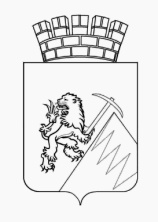 РЕШЕНИЕГУБАХИНСКОЙ ГОРОДСКОЙ ДУМЫII СОЗЫВА              06.09.2018 г.                                                                  № В целях обеспечения устойчивого развития территории городского округа «Город Губаха», руководствуясь статьями 31, 32, 33 Градостроительного кодекса Российской Федерации, Уставом Губахинского городского округа, Губахинская городская Дума РЕШАЕТ:Внести следующие изменения в Правила землепользования и застройки Губахинского городского округа Пермского края, утвержденные решением Губахинской городской Думы от 06.11.2014 г. № 222 (в ред. от 09.10.2015г. № 289, от 12.05.2016г. № 324, от 27.10.2016 № 370, от 26.01.2017 № 398, от 27.04.2017г. № 429, от 24.08.2017г. № 452, от 27.03.2018 № 63) (далее - Правила):  1.1. В часть II «Карта градостроительного зонирования» внести изменения границ территориальных зон земельных участков согласно Приложению 1.  2. Решение опубликовать на официальном сайте в информационно-телекоммуникационной сети Интернет.         3. Решение вступает в силу со дня подписания.         4. Контроль за исполнением решения возложить на главу администрации города Губахи Лазейкина Н.В.ПредседательГубахинской городской Думы		                              		 А.Н.МазловГлава города Губахи – глава администрации города Губахи				       Н.В. ЛазейкинПриложение 1.«Перечень земельных участков и границ зон использования территорий, подлежащих корректировке соответственно градостроительному зонированию» Пояснительная записка к проекту решения Губахинской городской Думы «О внесении изменений в Правила землепользования и застройки Губахинского городского округа Пермского края, утвержденные решением Губахинской городской Думы от 06.11.2014 г. № 222»Правила землепользования и застройки являются нормативным правовым актом поселения, принятым в соответствии с Градостроительным кодексом Российской Федерации, Земельным кодексом Российской Федерации, Федеральным законом «Об общих принципах организации местного самоуправления в Российской Федерации», иными законами и нормативными правовыми актами Российской Федерации, законами и иными нормативными правовыми актами Пермского края, Уставом Губахинского городского округа, а также с учетом положений иных актов и документов, определяющих основные направления социально-экономического и градостроительного развития Губахинского городского округа, охраны его культурного наследия, окружающей среды и рационального использования природных ресурсов. Изменения в Правила землепользования и застройки касаются решений, принятых комиссией по землепользованию и застройке по заявлениям физических и юридических лиц за 2018 год.          В связи с этим просим принять решение об утверждении Проекта «О внесении изменений в Правила землепользования и застройки Губахинского городского округа Пермского края».Заключение правового управления администрации г. Губахи к проекту решения Губахинской городской Думы «О внесении изменений в Правила землепользования и застройки Губахинского городского округа Пермского края, утвержденные решением Губахинской городской Думы от 06.11.2014 г. № 222»№ 28										13.08.2018Правовым управлением Администрации городского округа «Город Губаха» Пермского края в соответствии с Законом Пермского края от 02.03.2009 №309-ПК «О порядке организации и ведения Регистра муниципальных нормативных правовых актов Пермского края» проведена юридическая экспертиза проекта решения Думы «О внесении изменений в Правила землепользования и застройки Губахинского городского округа Пермского края, утвержденные решением Губахинской городской Думы от 06.11.2014 г. № 222»Настоящий проект решения подготовлен всоответствии со статьями 31, 32, 33 Градостроительного кодекса Российской Федерации, Уставом Губахинского городского округаПроект Решения не противоречит нормам действующего законодательства.Начальникправового управления                                                                          Т.Н.Кашина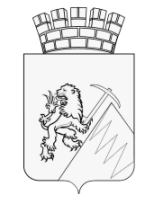       КОНТРОЛЬНО-СЧЕТНАЯ ПАЛАТА      ГУБАХИНСКОГО ГОРОДСКОГО ОКРУГА      ул. Никонова, д. 44, г. Губаха, 618250, факс (34) 248 4 02 94, тел. 4 08 51ЗАКЛЮЧЕНИЕ № 67на проект решения Губахинской городской Думы «О внесении изменений в Правила землепользования и застройки Губахинского городского округа Пермского края, утвержденные решением Губахинской городской Думы от 06.11.2014 № 222»г. Губаха	                          14 августа 2018 г.Рассмотрев проект решения, представленный администрацией города Губаха, Контрольно-счетная палата отмечает следующее.Проект решения подготовлен в соответствии с Градостроительным и Земельным кодексами Российской Федерации, Федеральным законом от 06.10.2003 № 131-ФЗ «Об общих принципах организации местного самоуправления в Российской Федерации», Уставом Губахинского городского округа.Пункт 1.1. проекта решения изложить в следующей редакции:«1.1. В часть II «Карта градостроительного зонирования» внести изменения границ территориальных зон земельных участков согласно Приложению 1.»Приложение 1 дополнить наименованием таблицы:«Перечень земельных участков и границ зон использования территорий, подлежащих корректировке соответственно градостроительному зонированию» ВыводыПроект решения не противоречит нормам действующего законодательства.По проекту решения отмечены недостатки редакционного характера.ПредложенияПроект решения рекомендуется к утверждению Губахинской городской Думой с учетом замечаний.   Председатель Контрольно-счетной палаты	     	           Л.П. ЛазареваО внесении изменений в Правила землепользования и застройки Губахинского городского округа Пермского края, утвержденные решением Губахинской городской Думы от 06.11.2014 г. № 222№ п/пНаименованиеАдрес земельного участкаТекущее территориальное зонированиеНеобходимое территориальное зонированиеПрим.1234561Земельный участоктерриториальную зону земельного участка, с кадастровым номером 59:05:0301002:56 в пос. Нагорнский, под огород ЖЗ-1СХ-2 (протокол комиссии по       З и З № 4-2018)Карта № 12Земельный участоктерриториальную зону земельного участка, с кадастровым номером 59:05:0401013:20 в пос. Широковский, под огород с ЖЗ-1 на СХ-2ЖЗ-1СХ-2  (протокол комиссии по       З и З № 4-2018)Карты  № 23Земельный участок территориальную зону земельного участка в кадастровом квартале 59:05:0202007 в пос. Углеуральском, для складирования древесиныЖЗ-1, РЗ-1ПЗ-1 (протокол комиссии по З и З № 4-2018)Карта № 34Земельный участоктерриториальную зону земельного участка, в кадастровом квартале 59:05:0103005 в с/т. «Майское», под огород ЖЗ-1СХ-1 (протокол комиссии по З и З № 4-2018)Карта № 45Земельный участоктерриториальную зону земельного участка, с кадастровым номером 59:05:0301014:5 в пос. Нагорнский, для размещения дачного хозяйства РЗ-2СХ-2 (протокол комиссии по З и З № 4-2018)Карта № 56Земельный участокВ рамках переселения  изменить территориальные зоны в пос. ШироковскомЖЗ-2, ЖЗ-3ЖЗ-1 (протокол комиссии по З и З № 4-2018)Карта № 67Земельный участокВ рамках переселения  изменить территориальные зоны в пос. УглеуральскомЖЗ-2, ЖЗ-3ЖЗ-1 (протокол комиссии по З и З № 4-2018)Карта № 78Земельный участокВ рамках переселения  изменить территориальные зоны в пос. УглеуральскомЖЗ-2, ЖЗ-3ЖЗ-1 (протокол комиссии по З и З № 4-2018)Карта № 89Земельный участокюжнее участка, предусмотренного для размещения 9-ти этажных домов ПАО «Метафракс»РЗ-4, РЗ-3ПЗ-7 (техническая ошибка)Карта № 910Земельный участокв кадастровом квартале 59:05:0104002, расположенном в г.Губаха с целью очистки и утилизации осадков шахты «Центральная»РЗ-1, РЗ-2ПЗ-1 (техническая ошибка)Карта № 1011Земельный участоктерриториальная зона земельного участка для строительства гаража в пос.Широковский, ул.ТельманаЖЗ-1ПЗ-7 (протокол комиссии по З и З № 5-2018)Карта № 1112Земельный участоктерриториальная зона земельного участка с кадастровым номером 59:05:0101003 для осуществления предпринимательской деятельности для размещения складов в г.Губаха, ул.ТюленинаПЗ-7ОДЗ-5 (протокол комиссии по З и З № 5-2018)Карта № 1213Земельный участоктерриториальная зона земельного участка с кадастровым номером 59:05:0101045:115 ПЗ-1ОДЗ-5 (протокол комиссии по З и З № 5-2018)Карта № 1414Земельный участокземельный участок с кадастровым номером 59:05:0101033:1783, 59:05:0101036:79ЖЗ-3ЖЗ-4 (протокол комиссии по З и З № 5-2018)Карта № 1515Земельный участокземельный участок с кадастровым номером 59:05:0101017:20, 59:05:0101017:83ЖЗ - 4ЖЗ-2 (протокол комиссии по З и З № 5-2018)Карта № 1616Земельный участокземельный участок с кадастровым номером 59:05:0101017:81РЗ-3ОДЗ-1 (протокол комиссии по З и З № 5-2018)Карта № 1717Земельный участокземельный участок с кадастровым номером 59:05:0301022:26ЖЗ-1СХ-2 (протокол комиссии по З и З № 5-2018)Карта № 1818Земельный участокземельный участок с кадастровым номером 59:05:0101017:134ЖЗ-1ПЗ-7 (протокол комиссии по З и З № 6-2018)Карта № 1919Земельный участокземельный участок для строительства магазина по ул. Дегтярева, в районе гостиницы «Алмаз»РЗ-3ОДЗ-1 (протокол комиссии по З и З № 6-2018)Карта № 2020Земельный участокземельный участок кадастровым номером 59:05:0201007:61, находящийся по адресу г. Губаха, рп. Углеуральский, ул. Калинина, д.54РЗ-3ЖЗ-1 (протокол комиссии по З и З № 6-2018)Карта № 2121Земельные участкив районе поликлиники по ул.Кирова; пр.Октябрьский, 3а; ул.Свердлова; пр.Октябрьский; пр.Ленина, 53б; ул.им.газ.Правда,32; ул.Орджоникидзе, 3а; ул.им.газ.Правда; ул.Тюленина, 5а; ул.Коммунистическая; ул.Никонова,20; ул.Суворова,3; ул.Никонова, ул.Суворова, в районе ГоргазаОДЗ-3, ЖЗ-3, ОДЗ-1, ЖЗ-2, ПЗ-7, ОДЗ-4, ОДЗ-5, РЗ-4, ПЗ-6 (протокол комиссии по З и З № 7-2018)№ 22, № 2322Земельный участоквосточнее ул.Менделеева, вдоль дороги на водозабор РЗ-2СХ-1 (протокол комиссии по З и З № 7-2018)№ 2423Земельный участокс кадастровым номером 59:05:0201004:1235ОДЗ-1ЖЗ-1 (протокол комиссии по З и З № 7-2018)№ 25Карта № 1Утверждено Решением Губахинской городской думыот___________________№ __________Существующие данные ПЗЗВносимые изменения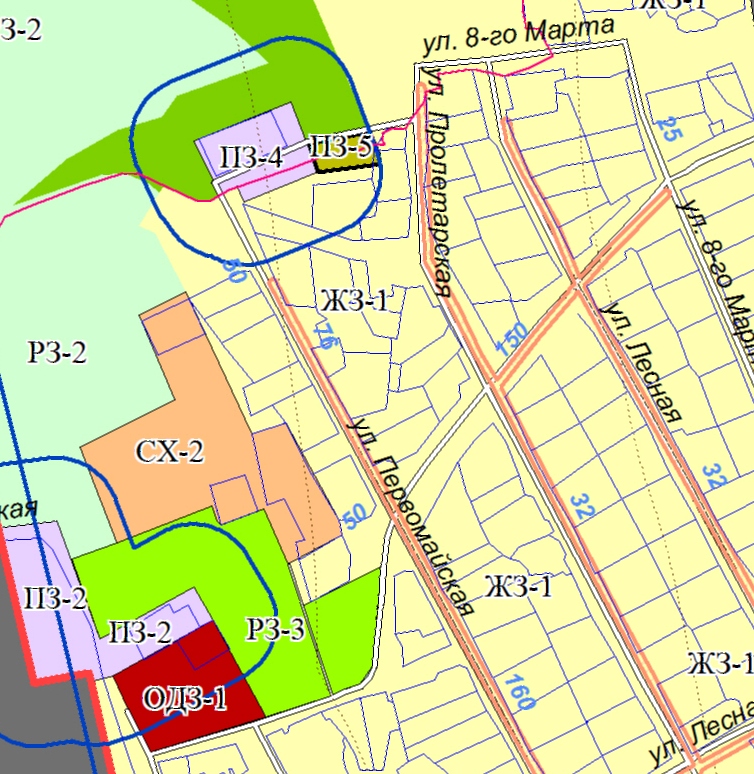 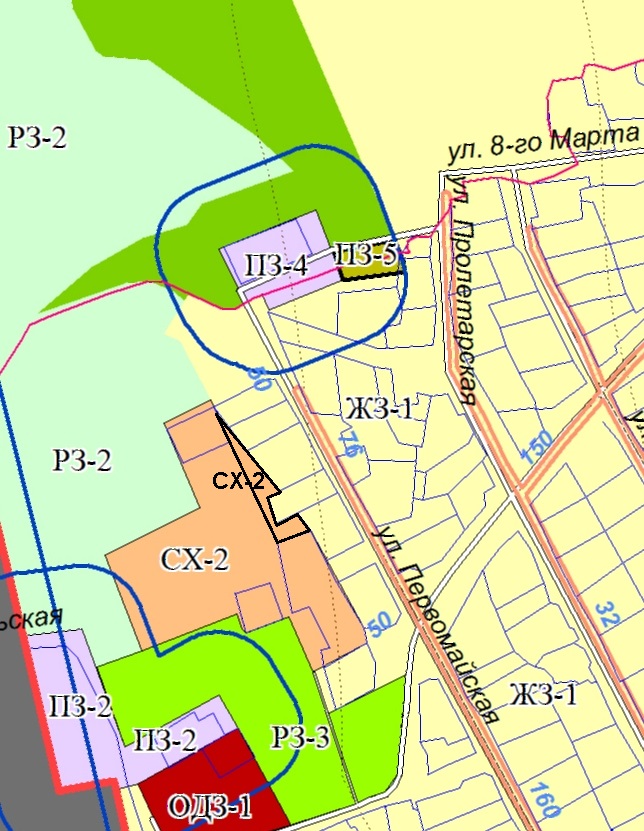 Карта № 2Утверждено Решением Губахинской городской думыот___________________№ __________Карта № 2Утверждено Решением Губахинской городской думыот___________________№ __________Карта № 2Утверждено Решением Губахинской городской думыот___________________№ __________Карта № 2Утверждено Решением Губахинской городской думыот___________________№ __________Карта № 2Утверждено Решением Губахинской городской думыот___________________№ __________Существующие данные ПЗЗСуществующие данные ПЗЗСуществующие данные ПЗЗВносимые измененияВносимые измененияВносимые измененияВносимые измененияВносимые изменения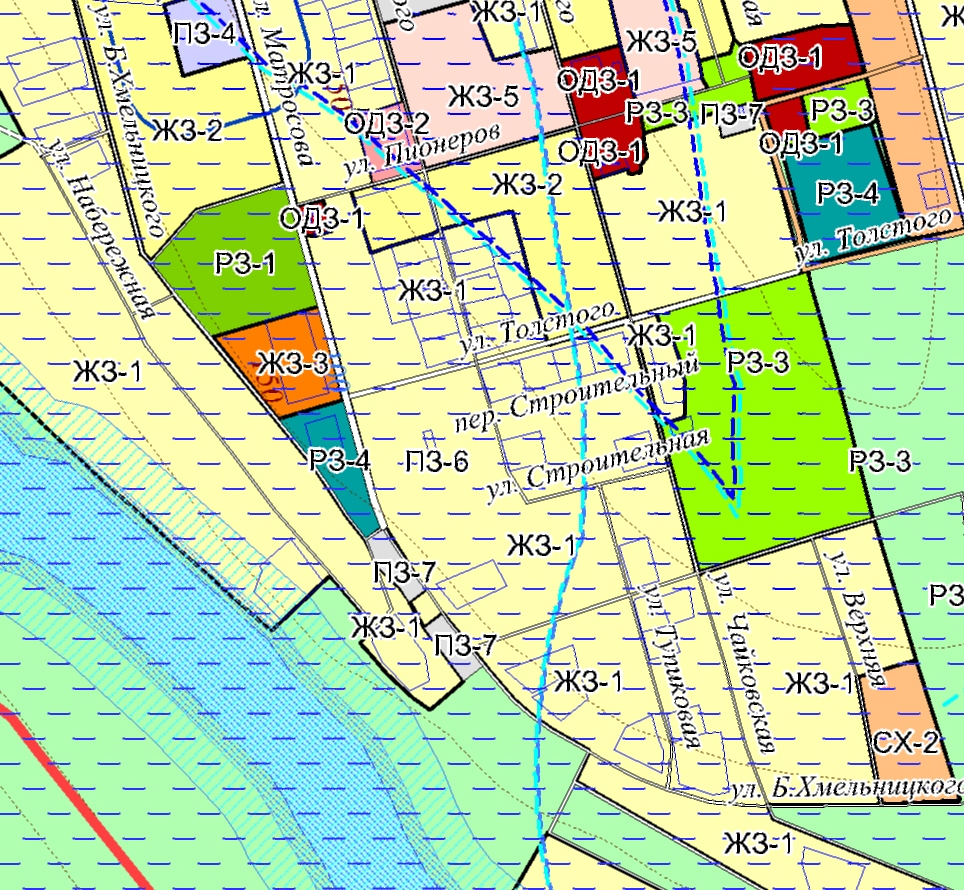 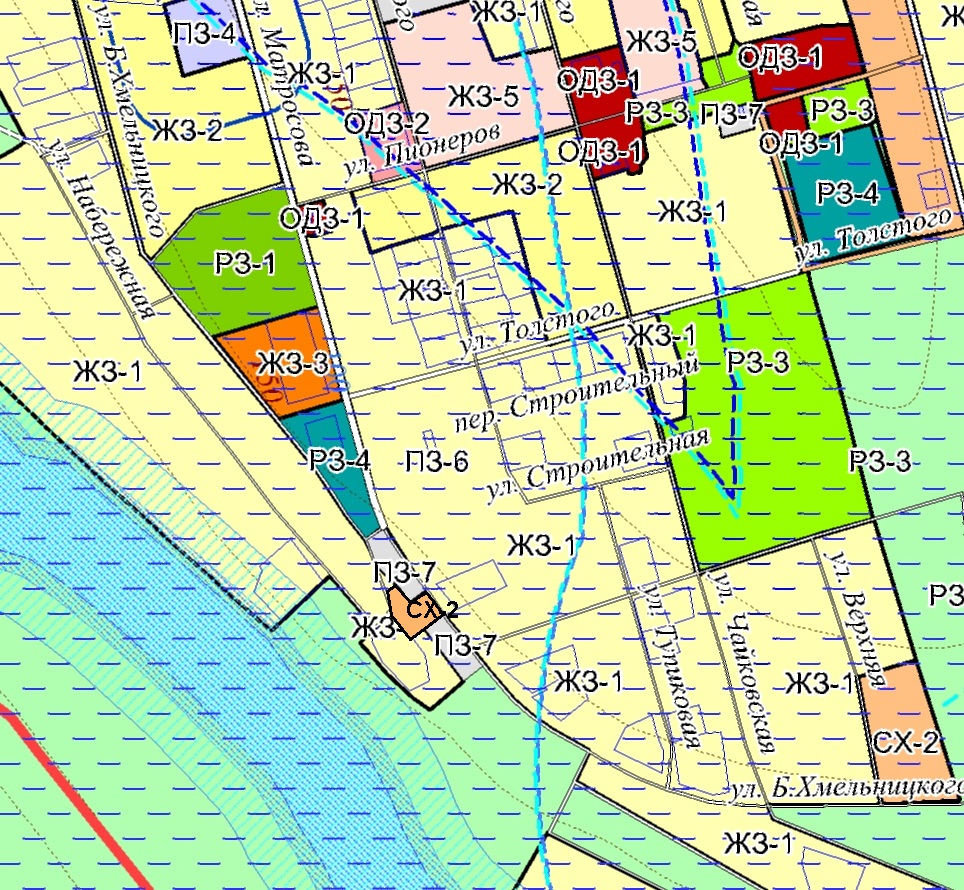 Карта № 3Утверждено Решением Губахинской городской думыот___________________№ __________Карта № 3Утверждено Решением Губахинской городской думыот___________________№ __________Карта № 3Утверждено Решением Губахинской городской думыот___________________№ __________Существующие данные ПЗЗСуществующие данные ПЗЗСуществующие данные ПЗЗСуществующие данные ПЗЗВносимые измененияВносимые измененияВносимые изменения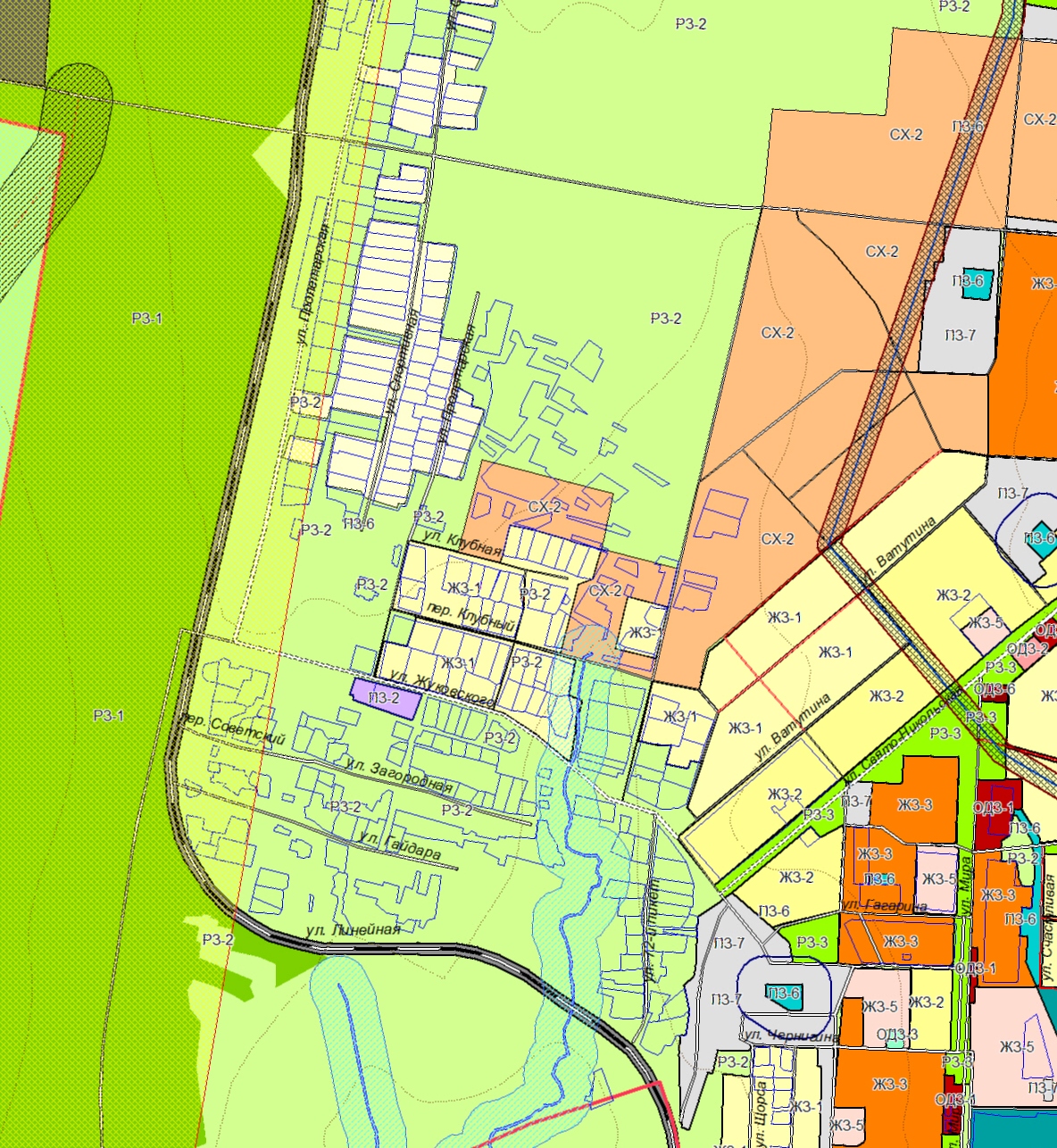 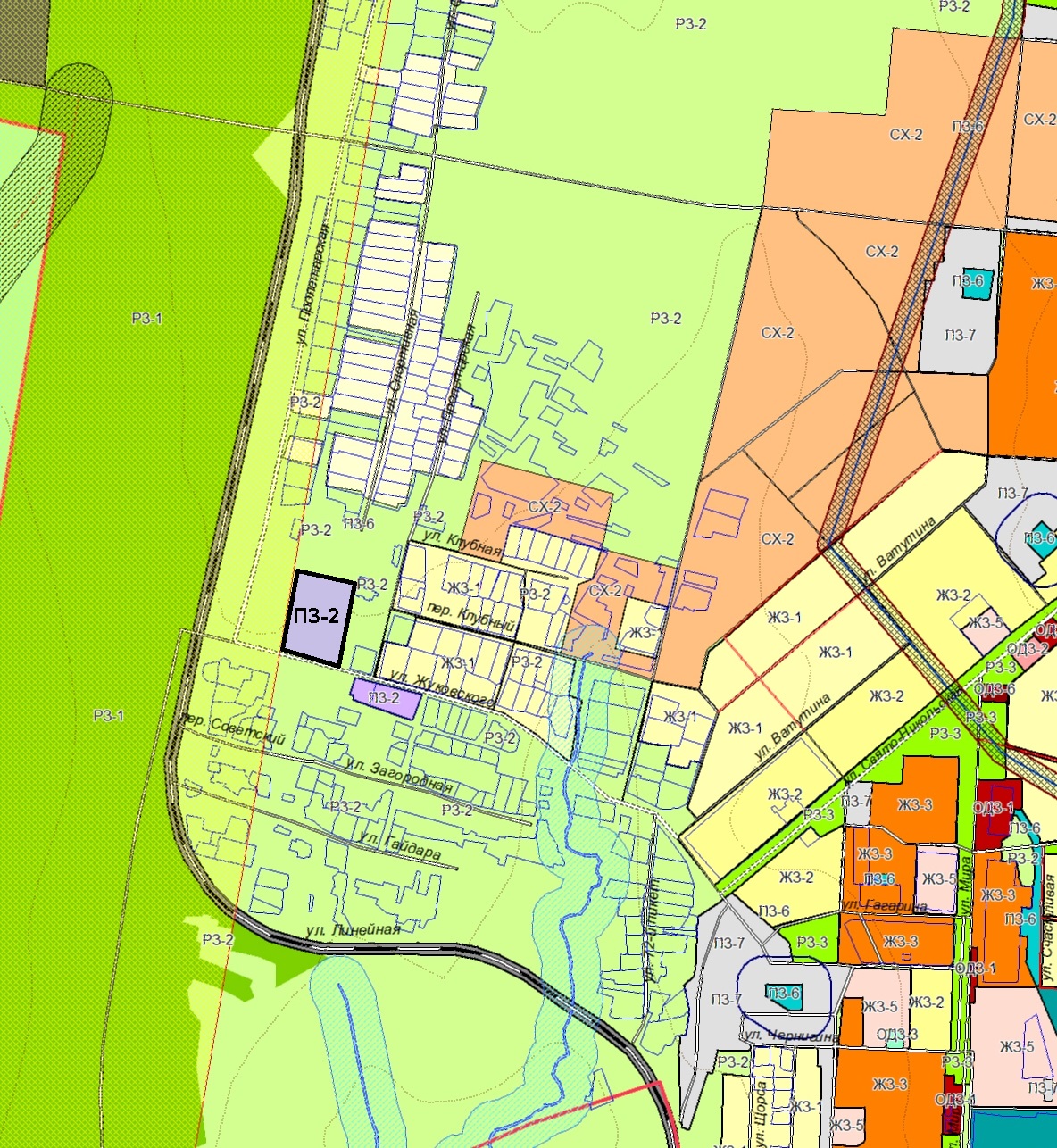 Карта № 4Утверждено Решением Губахинской городской думыот___________________№ __________Карта № 4Утверждено Решением Губахинской городской думыот___________________№ __________Карта № 4Утверждено Решением Губахинской городской думыот___________________№ __________Карта № 4Утверждено Решением Губахинской городской думыот___________________№ __________Карта № 4Утверждено Решением Губахинской городской думыот___________________№ __________Карта № 4Утверждено Решением Губахинской городской думыот___________________№ __________Карта № 4Утверждено Решением Губахинской городской думыот___________________№ __________Существующие данные ПЗЗВносимые измененияВносимые измененияВносимые измененияВносимые измененияВносимые измененияВносимые измененияВносимые изменения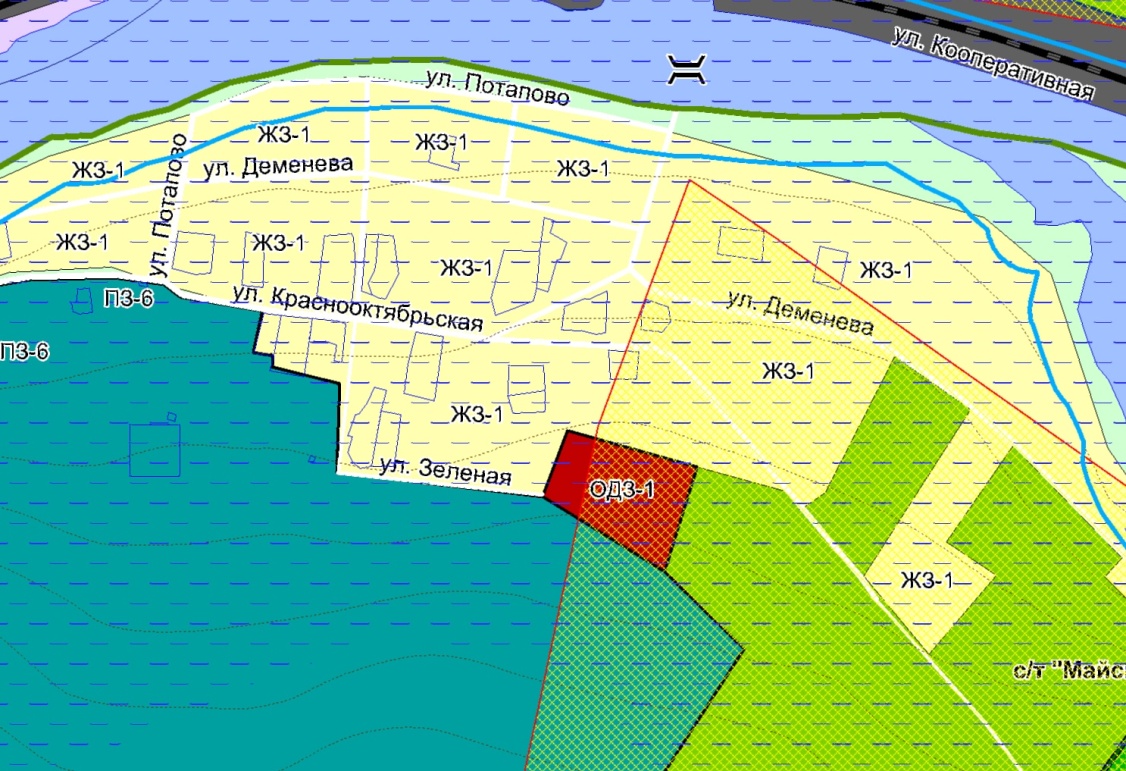 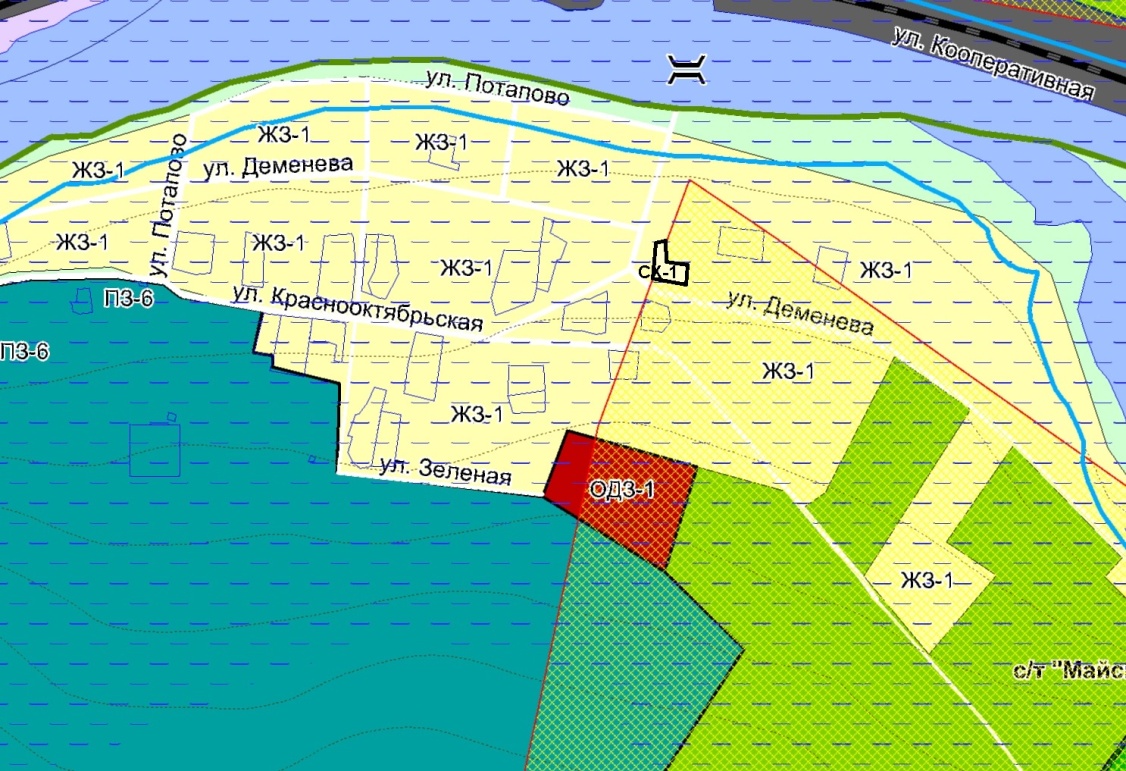 Карта № 5Утверждено Решением Губахинской городской думыот___________________№ __________Карта № 5Утверждено Решением Губахинской городской думыот___________________№ __________Карта № 5Утверждено Решением Губахинской городской думыот___________________№ __________Существующие данные ПЗЗСуществующие данные ПЗЗСуществующие данные ПЗЗСуществующие данные ПЗЗСуществующие данные ПЗЗВносимые измененияВносимые измененияВносимые изменения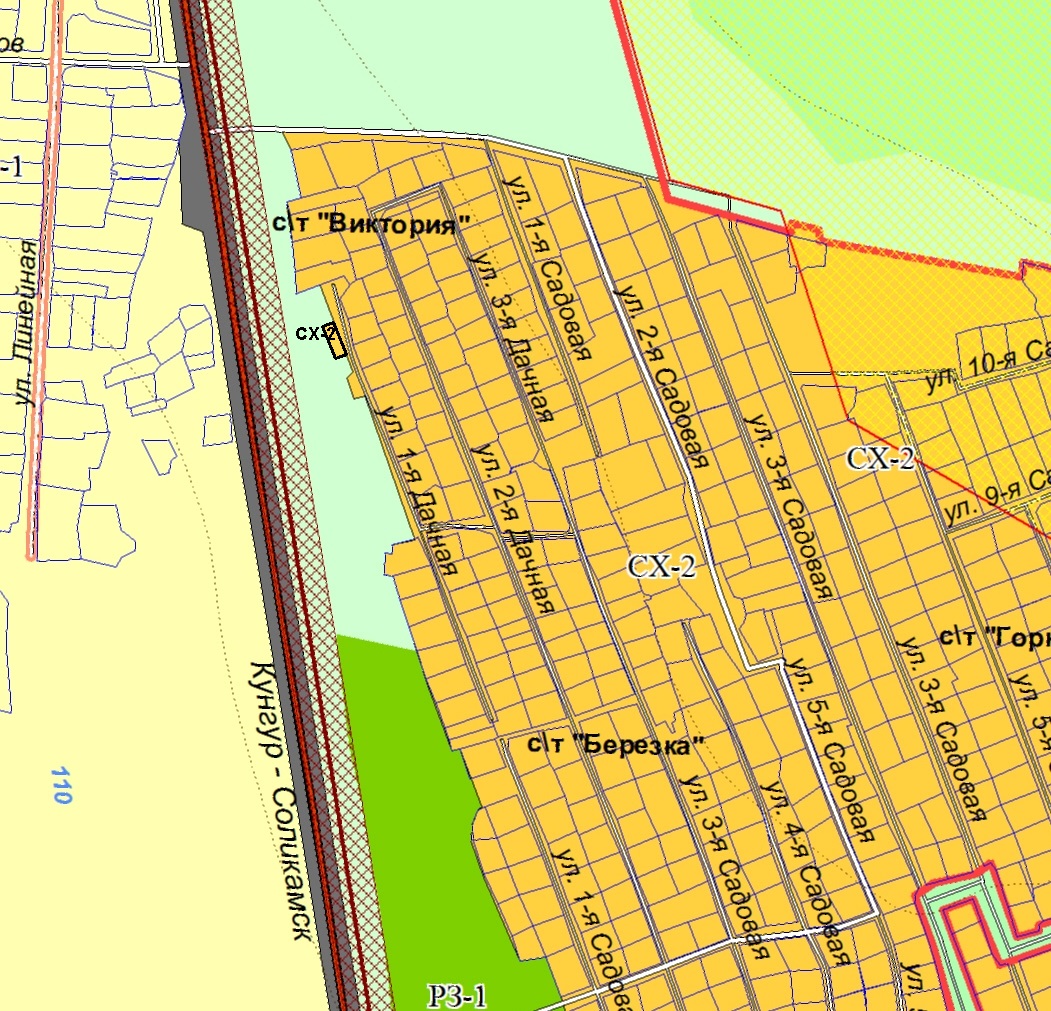 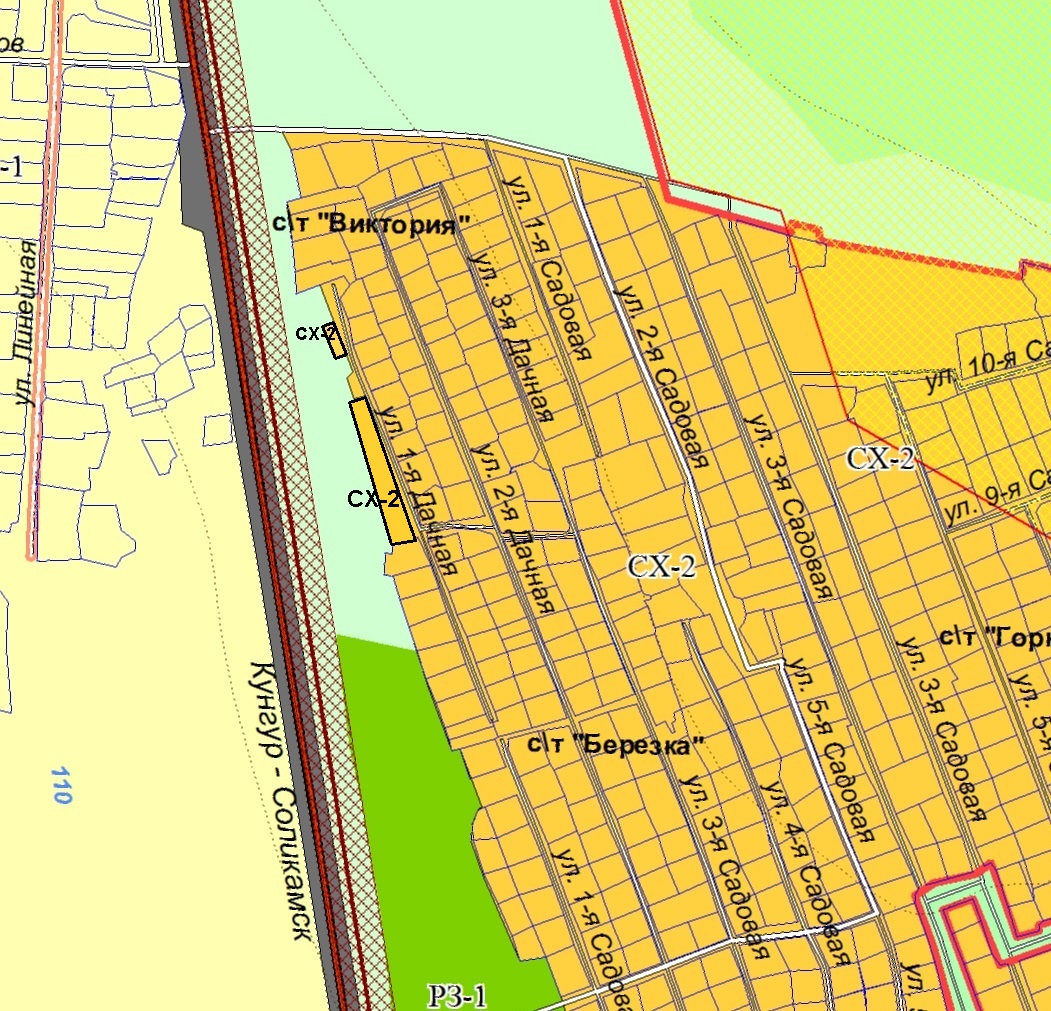 Карта № 6Утверждено Решением Губахинской городской думыот___________________№ __________Карта № 6Утверждено Решением Губахинской городской думыот___________________№ __________Карта № 6Утверждено Решением Губахинской городской думыот___________________№ __________Карта № 6Утверждено Решением Губахинской городской думыот___________________№ __________Карта № 6Утверждено Решением Губахинской городской думыот___________________№ __________Карта № 6Утверждено Решением Губахинской городской думыот___________________№ __________Существующие данные ПЗЗСуществующие данные ПЗЗВносимые измененияВносимые измененияВносимые измененияВносимые измененияВносимые измененияВносимые изменения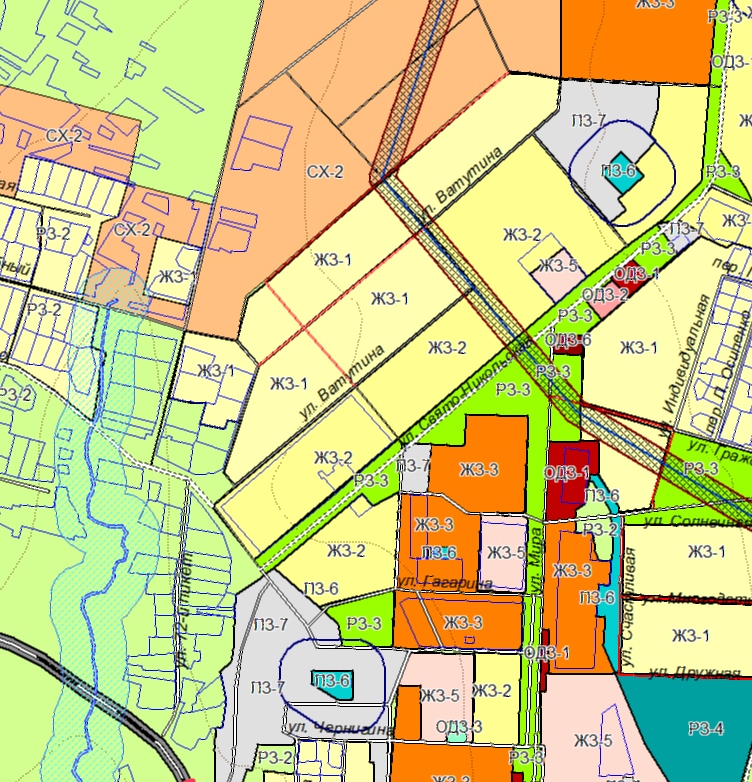 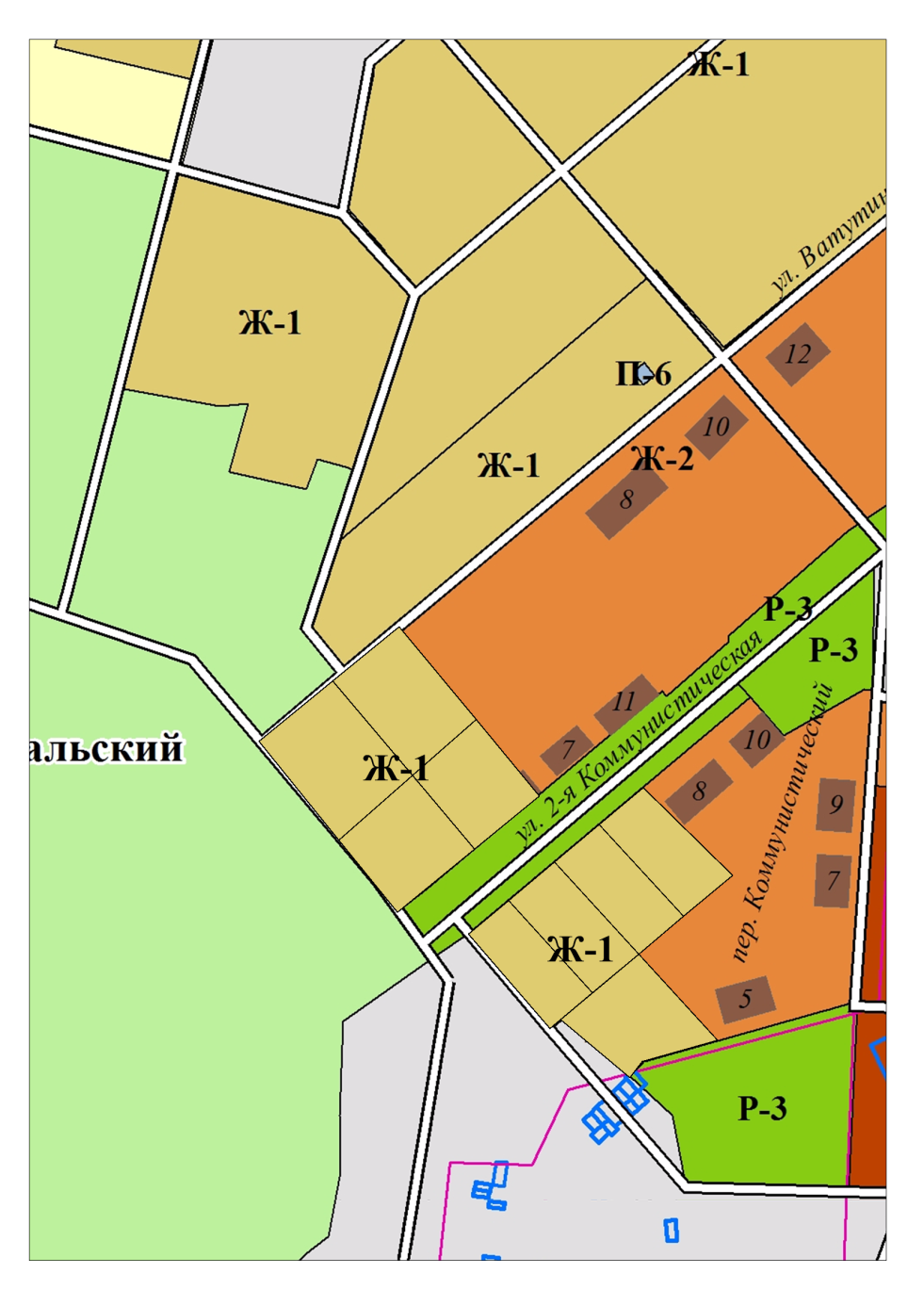 Карта № 7Утверждено Решением Губахинской городской думыот___________________№ __________Карта № 7Утверждено Решением Губахинской городской думыот___________________№ __________Существующие данные ПЗЗСуществующие данные ПЗЗСуществующие данные ПЗЗСуществующие данные ПЗЗСуществующие данные ПЗЗСуществующие данные ПЗЗВносимые измененияВносимые изменения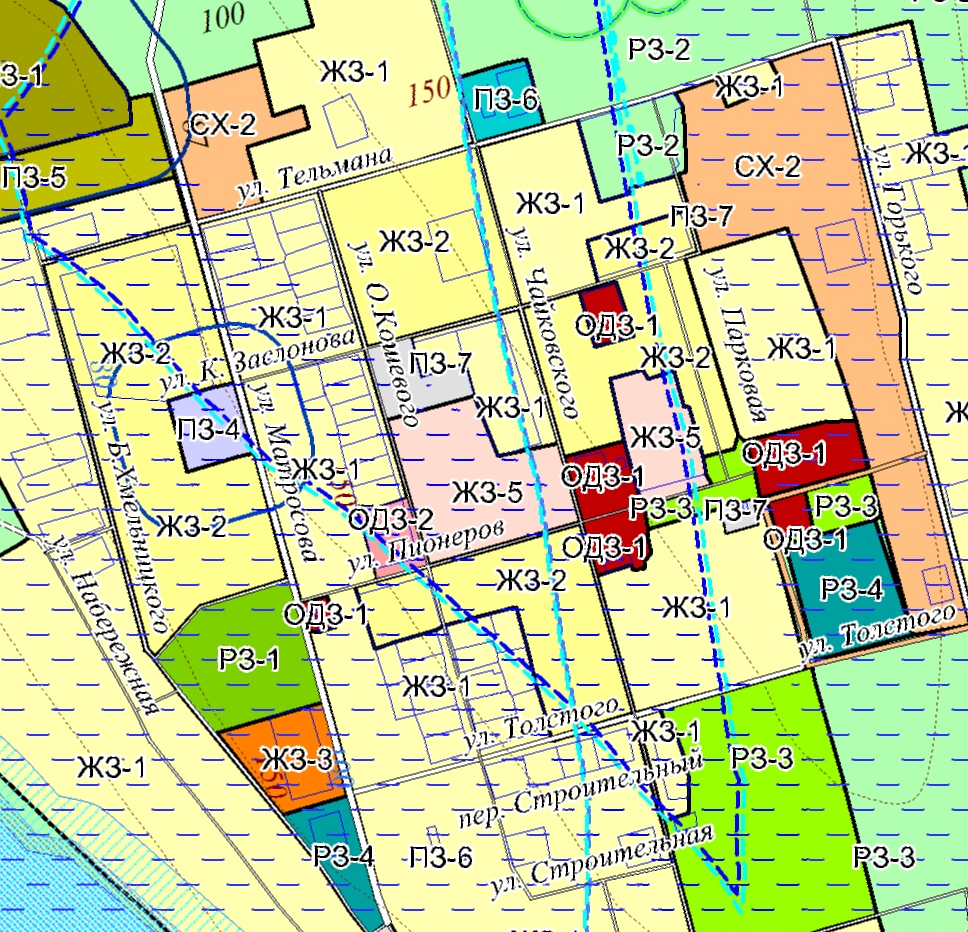 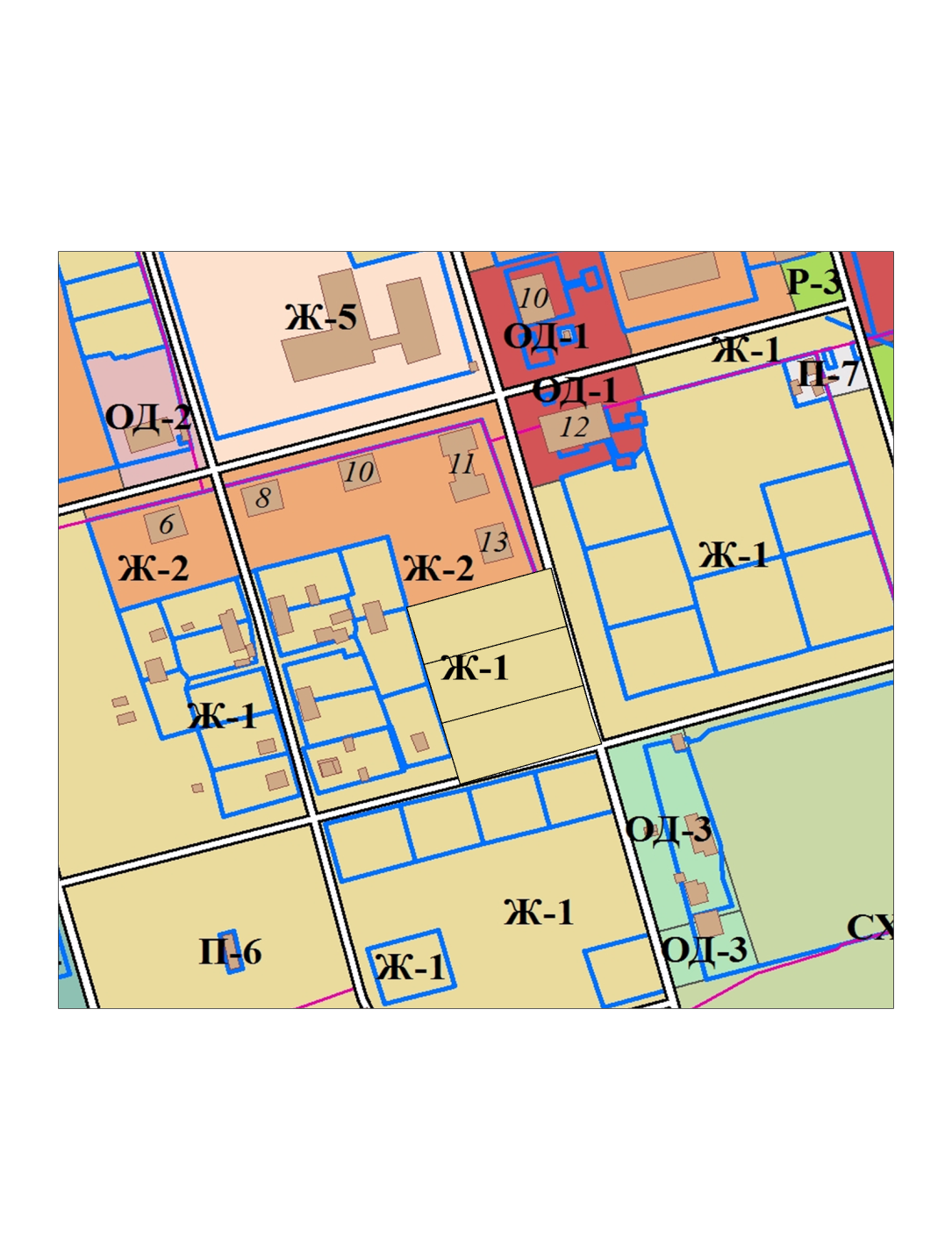 Карта № 8Утверждено Решением Губахинской городской думыот___________________№ __________Существующие данные ПЗЗВносимые изменения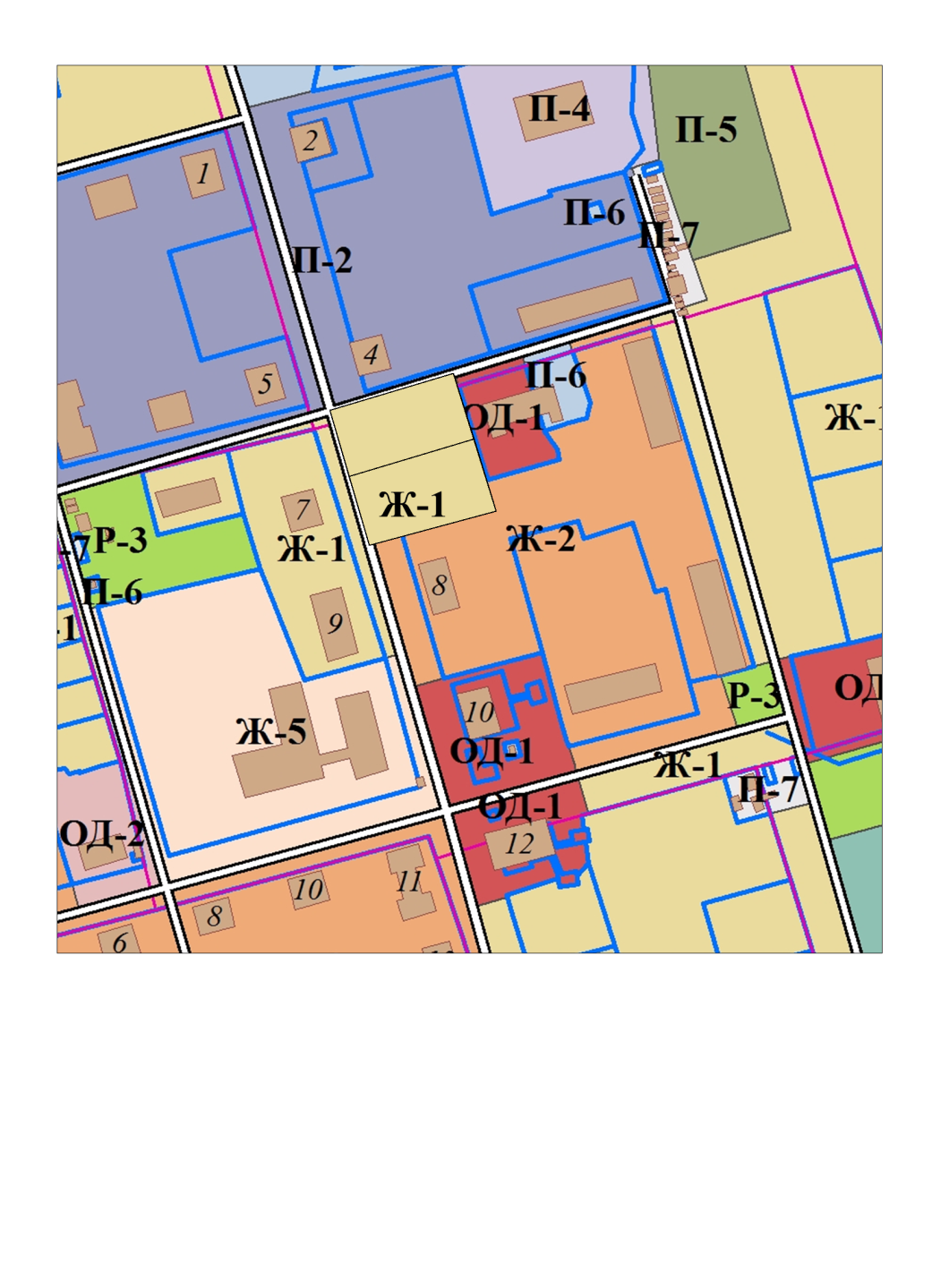 Карта № 9Утверждено Решением Губахинской городской думыот___________________№ __________Существующие данные ПЗЗВносимые измененияКарта № 10Утверждено Решением Губахинской городской думыот___________________№ __________Существующие данные ПЗЗВносимые изменения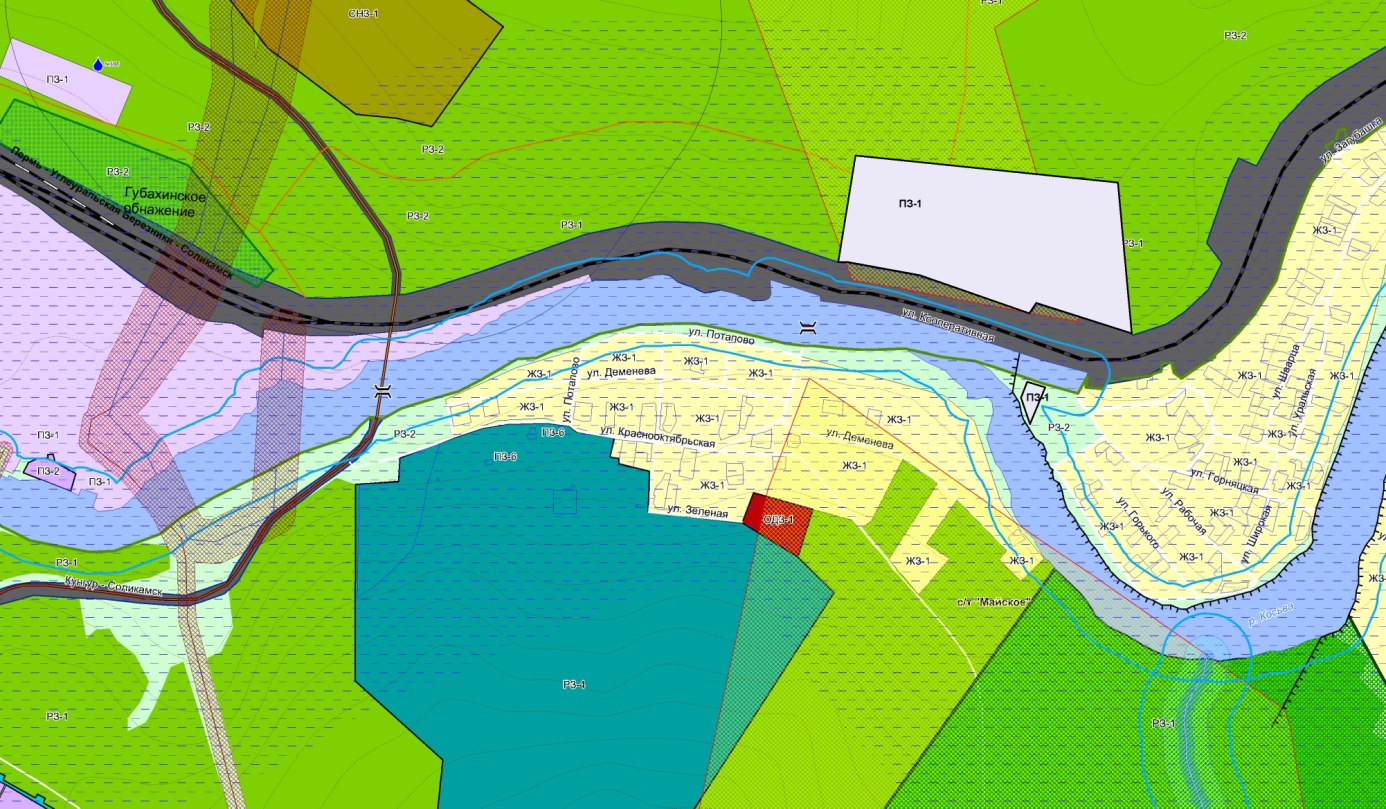 Карта № 11Утверждено Решением Губахинской городской думыот___________________№ __________Существующие данные ПЗЗВносимые изменения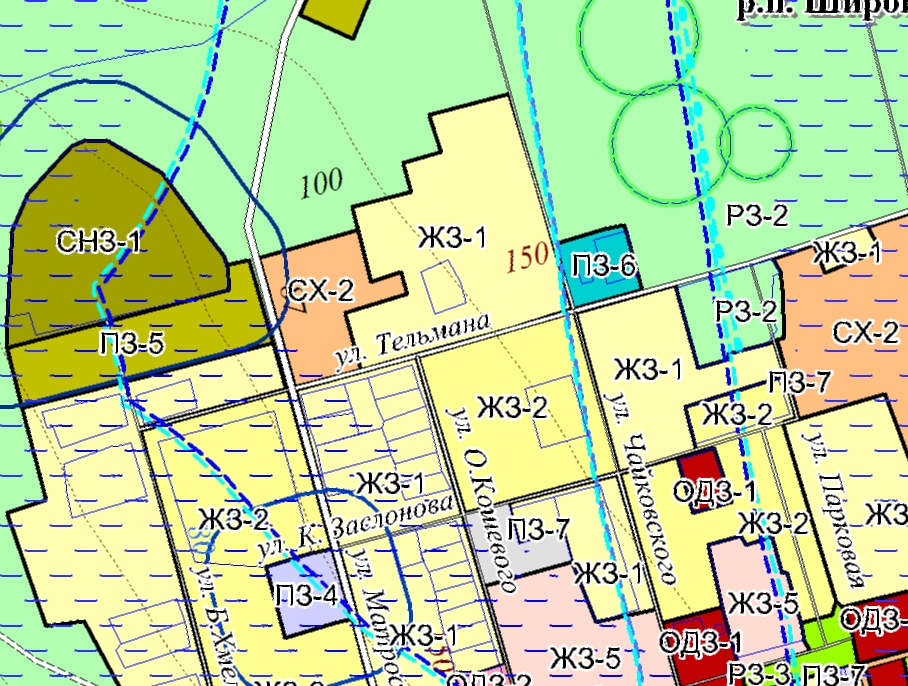 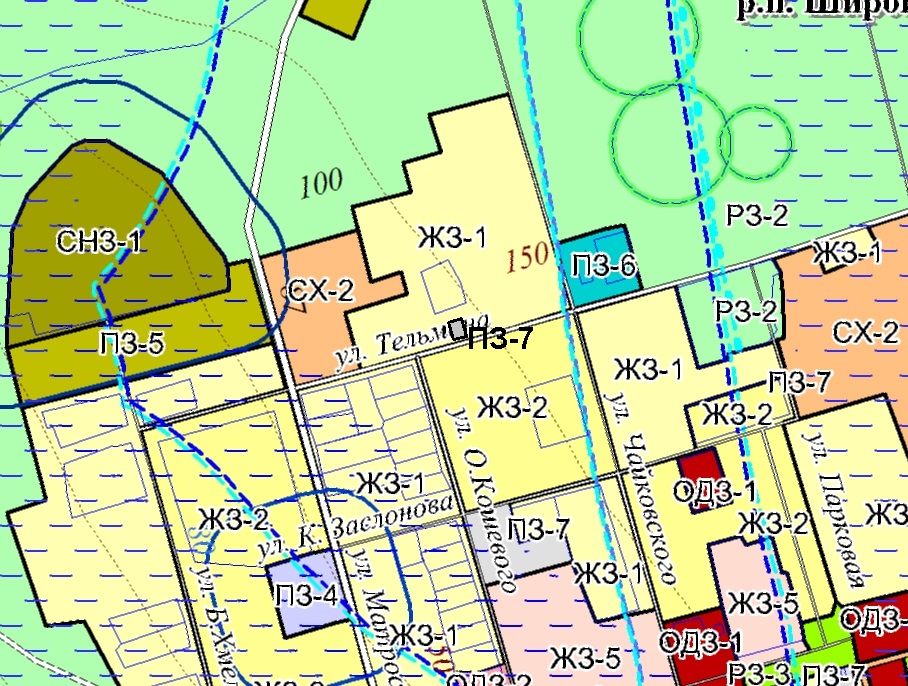 Карта № 12Утверждено Решением Губахинской городской думыот___________________№ __________Существующие данные ПЗЗВносимые изменения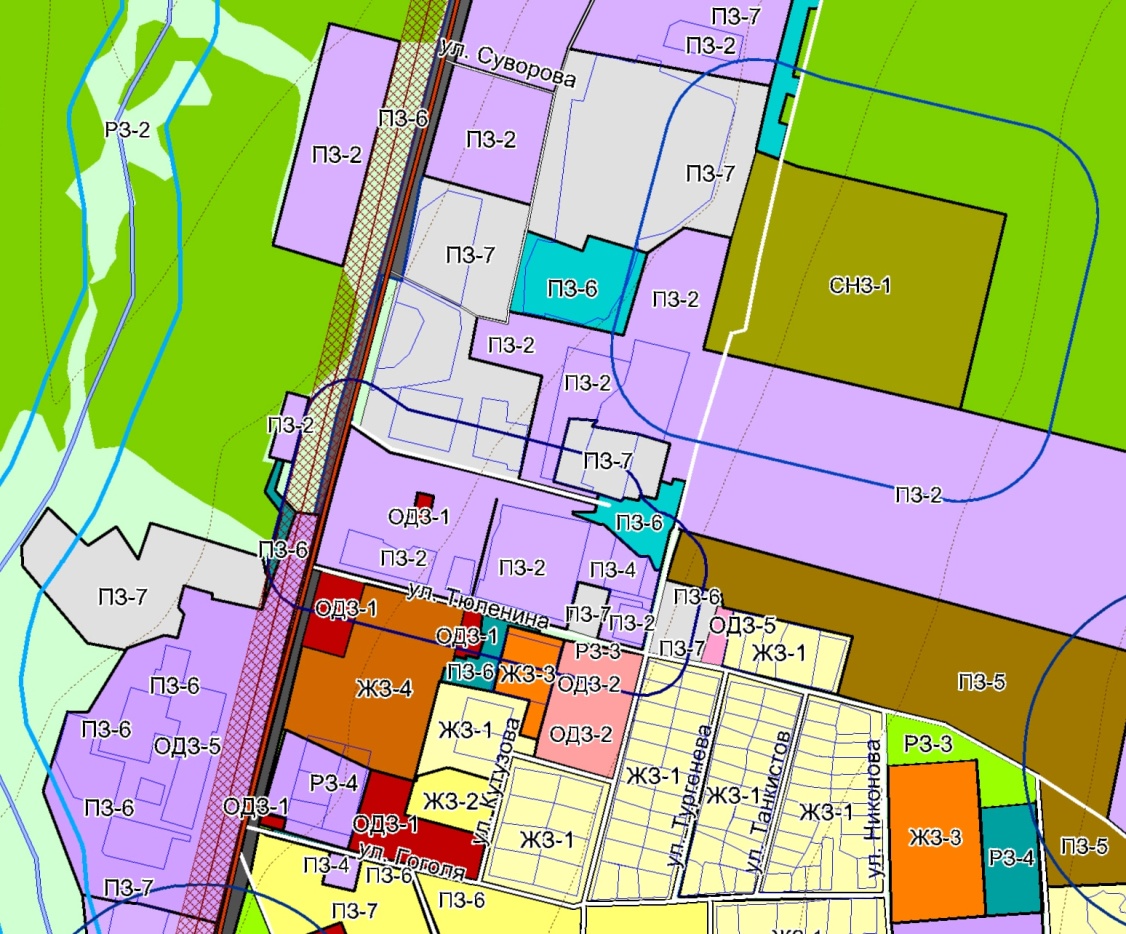 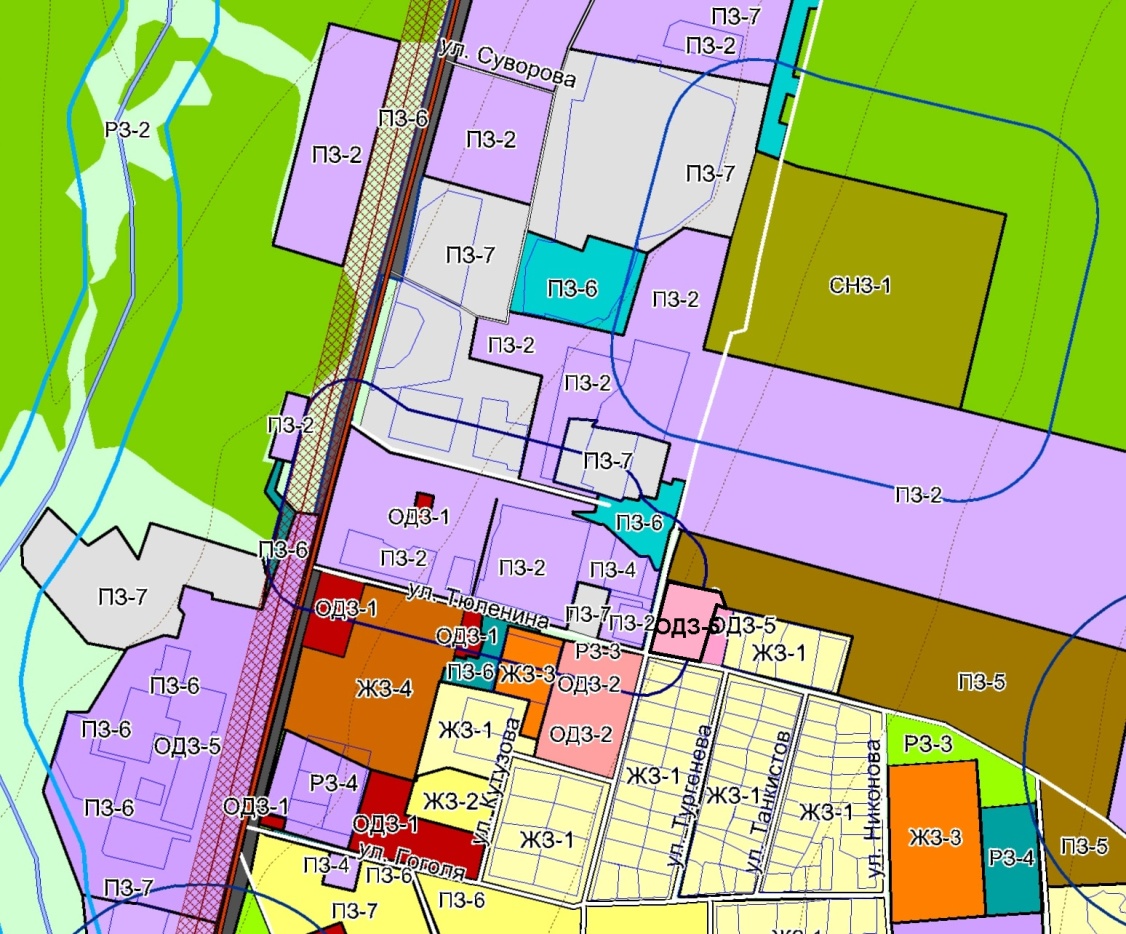 Карта № 13Утверждено Решением Губахинской городской думыот___________________№ __________Карта № 13Утверждено Решением Губахинской городской думыот___________________№ __________Карта № 13Утверждено Решением Губахинской городской думыот___________________№ __________Существующие данные ПЗЗСуществующие данные ПЗЗВносимые измененияВносимые измененияВносимые изменения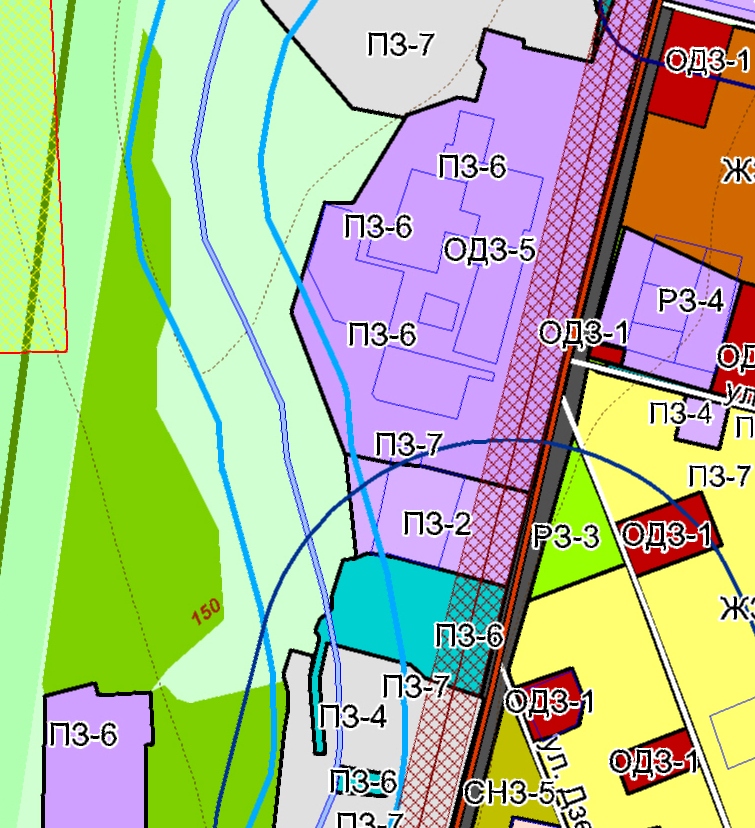 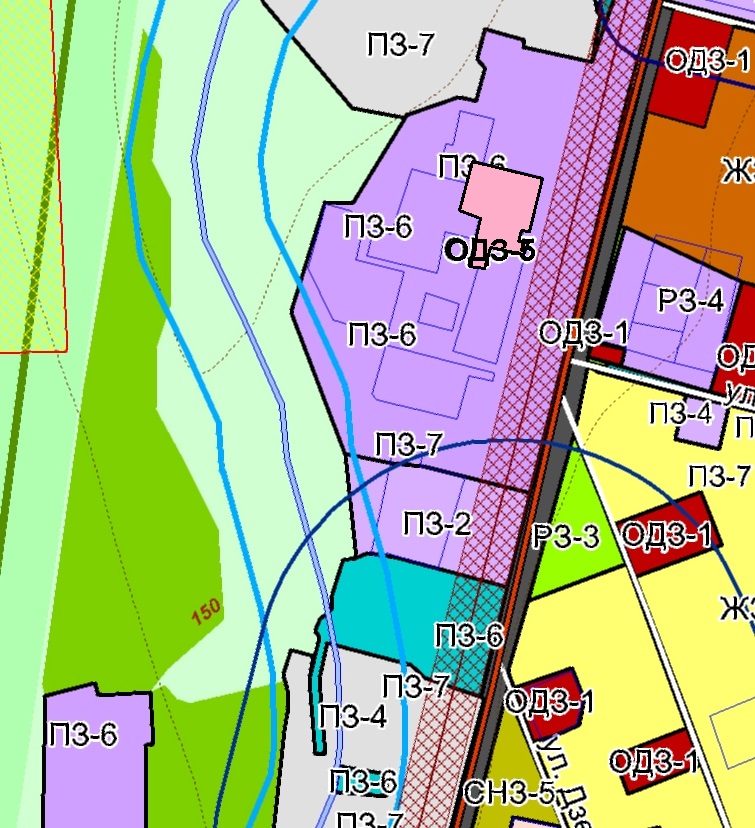 Карта № 14Утверждено Решением Губахинской городской думыот___________________№ __________Карта № 14Утверждено Решением Губахинской городской думыот___________________№ __________Карта № 14Утверждено Решением Губахинской городской думыот___________________№ __________Карта № 14Утверждено Решением Губахинской городской думыот___________________№ __________Существующие данные ПЗЗВносимые измененияВносимые измененияВносимые измененияВносимые изменения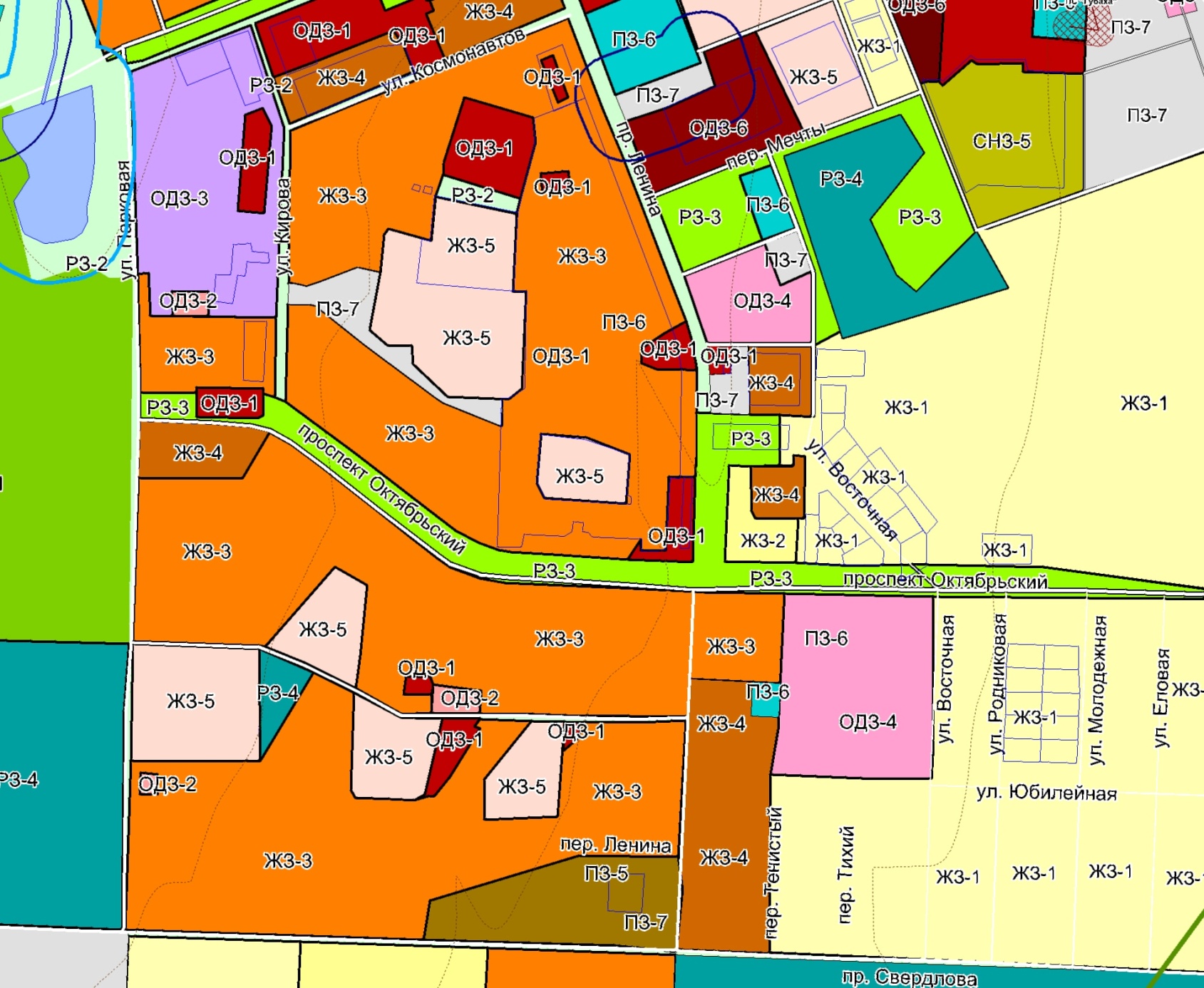 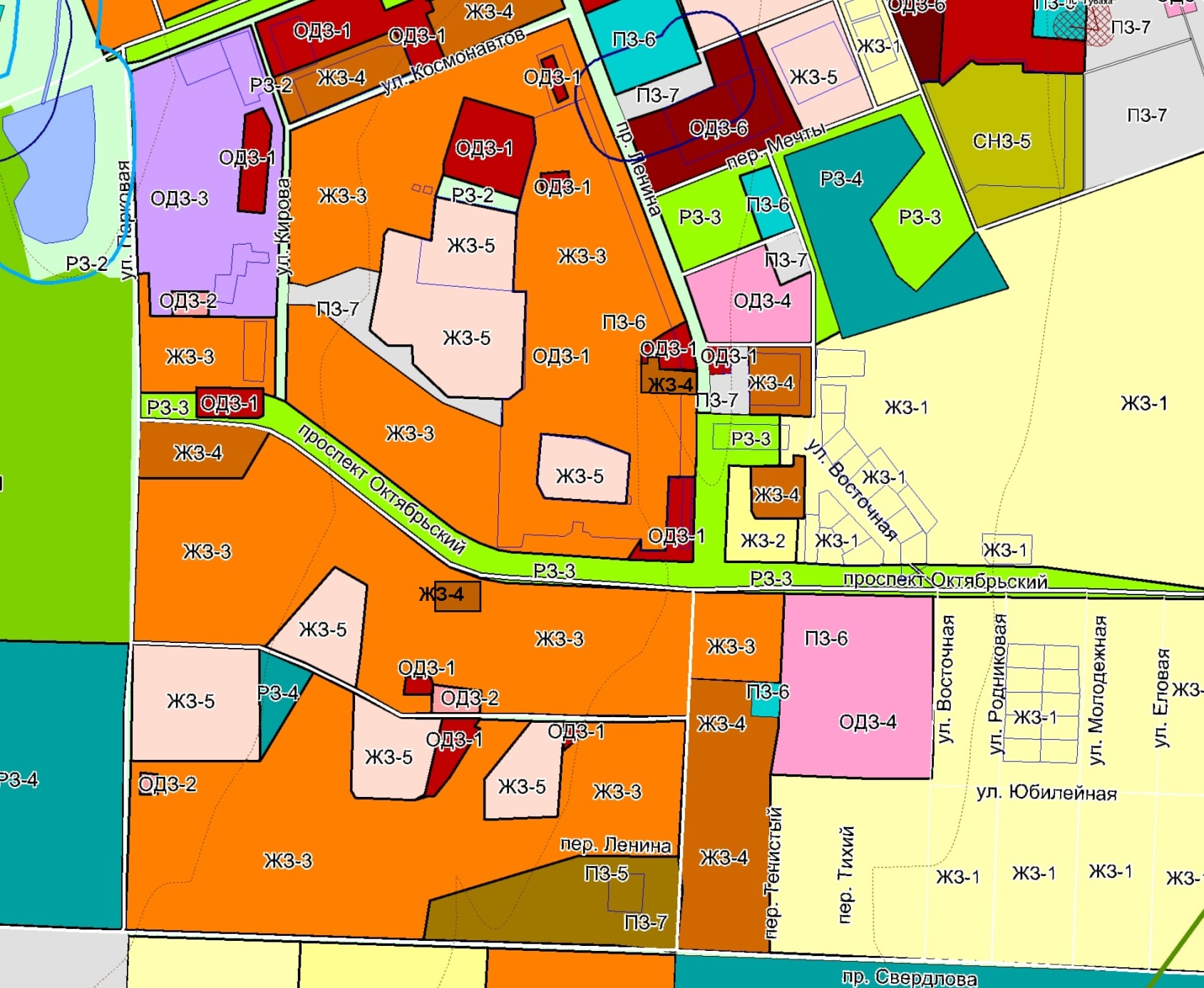 Карта № 15Утверждено Решением Губахинской городской думыот___________________№ __________Карта № 15Утверждено Решением Губахинской городской думыот___________________№ __________Карта № 15Утверждено Решением Губахинской городской думыот___________________№ __________Карта № 15Утверждено Решением Губахинской городской думыот___________________№ __________Существующие данные ПЗЗВносимые измененияВносимые измененияВносимые измененияВносимые изменения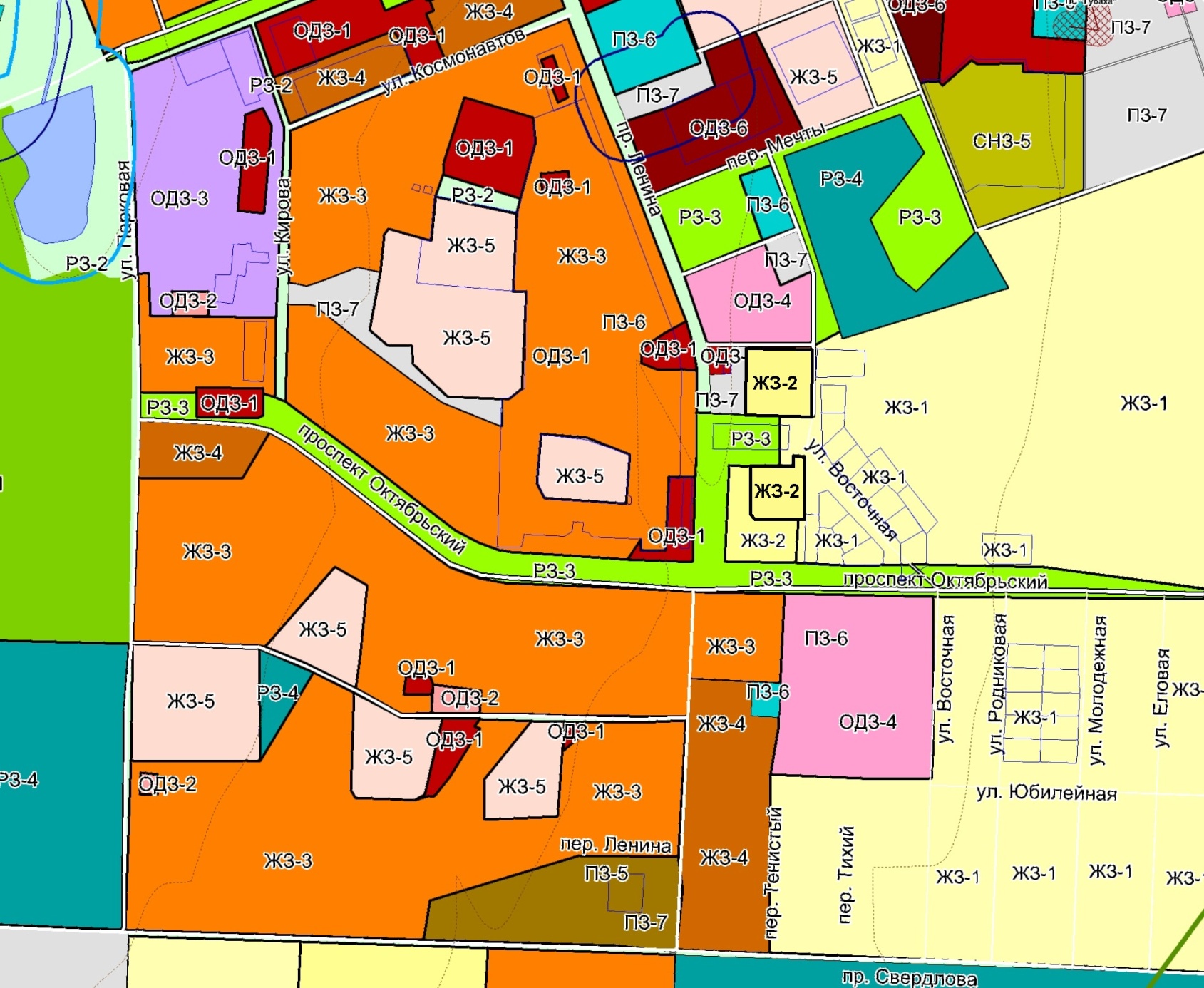 Карта № 16Утверждено Решением Губахинской городской думыот___________________№ __________Существующие данные ПЗЗСуществующие данные ПЗЗСуществующие данные ПЗЗСуществующие данные ПЗЗВносимые изменения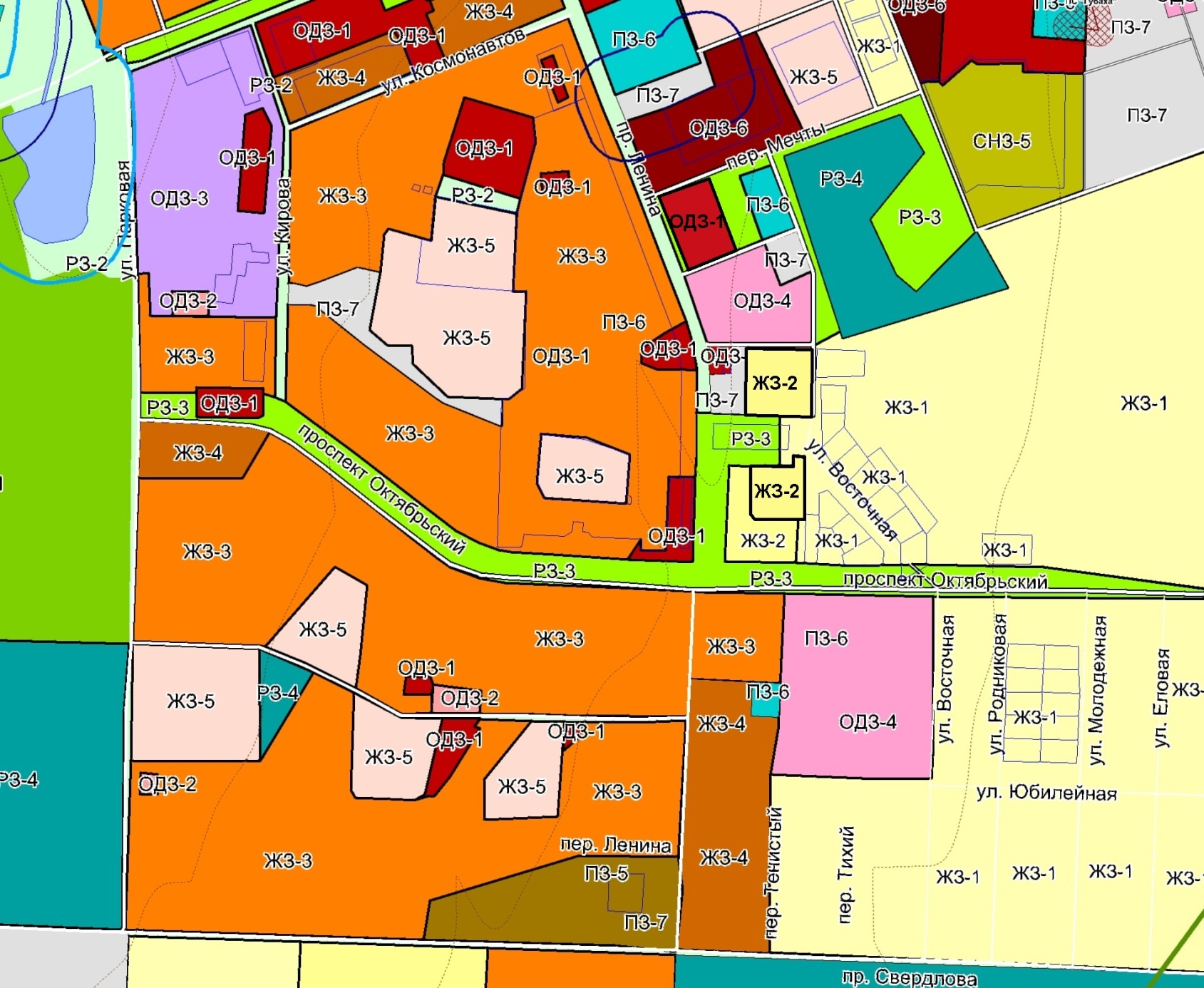 Карта № 17Утверждено Решением Губахинской городской думыот___________________№ __________Существующие данные ПЗЗСуществующие данные ПЗЗСуществующие данные ПЗЗСуществующие данные ПЗЗВносимые изменения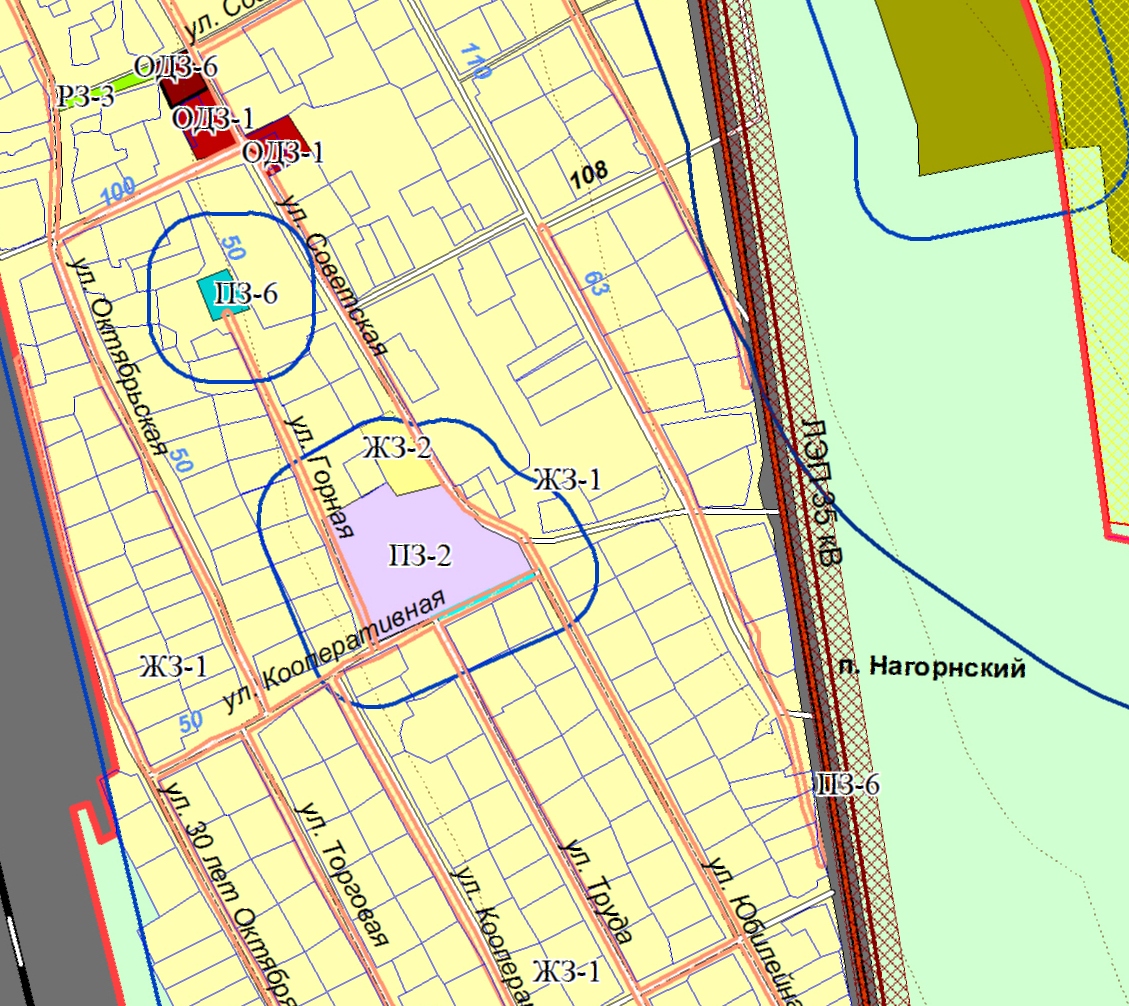 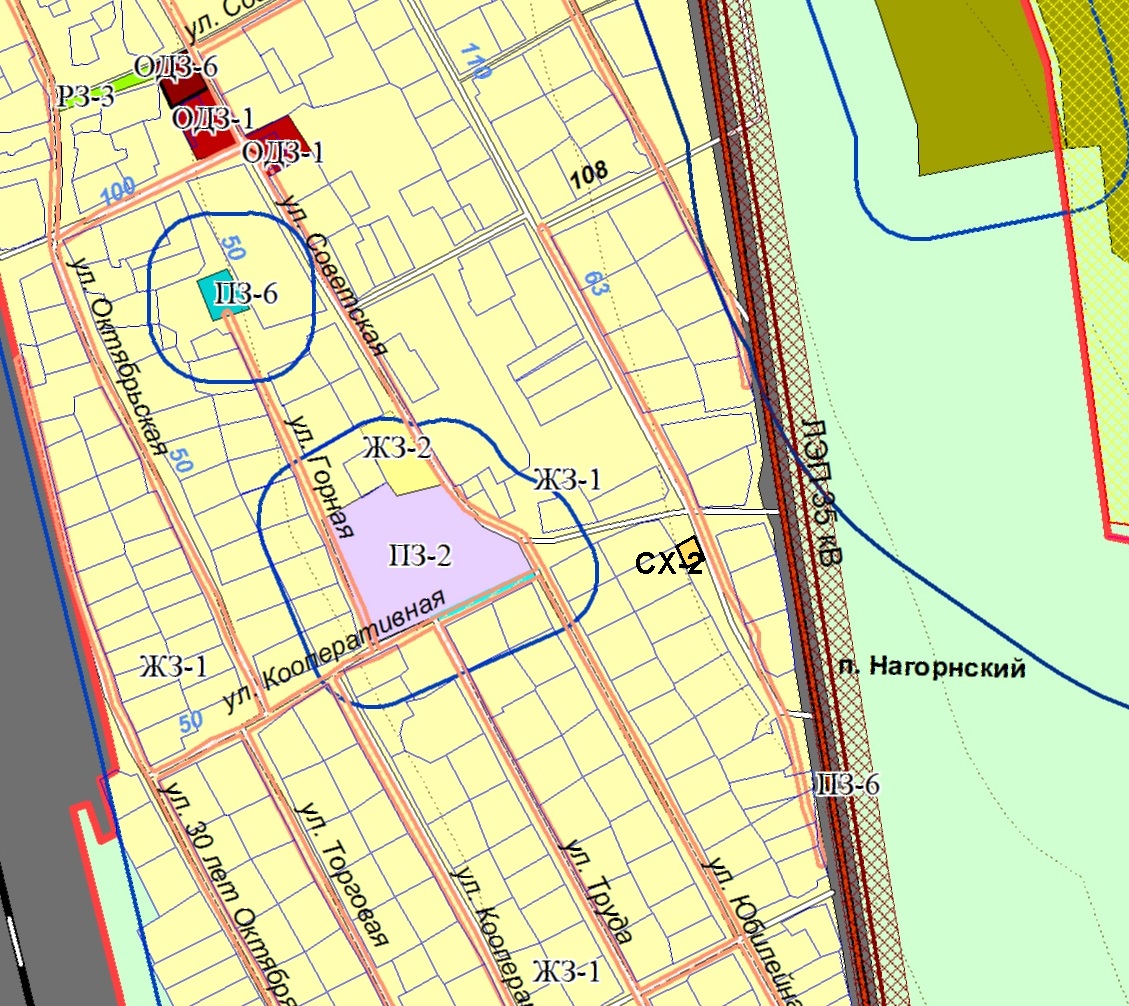 Карта № 18Утверждено Решением Губахинской городской думыот___________________№ __________Карта № 18Утверждено Решением Губахинской городской думыот___________________№ __________Существующие данные ПЗЗСуществующие данные ПЗЗСуществующие данные ПЗЗВносимые измененияВносимые изменения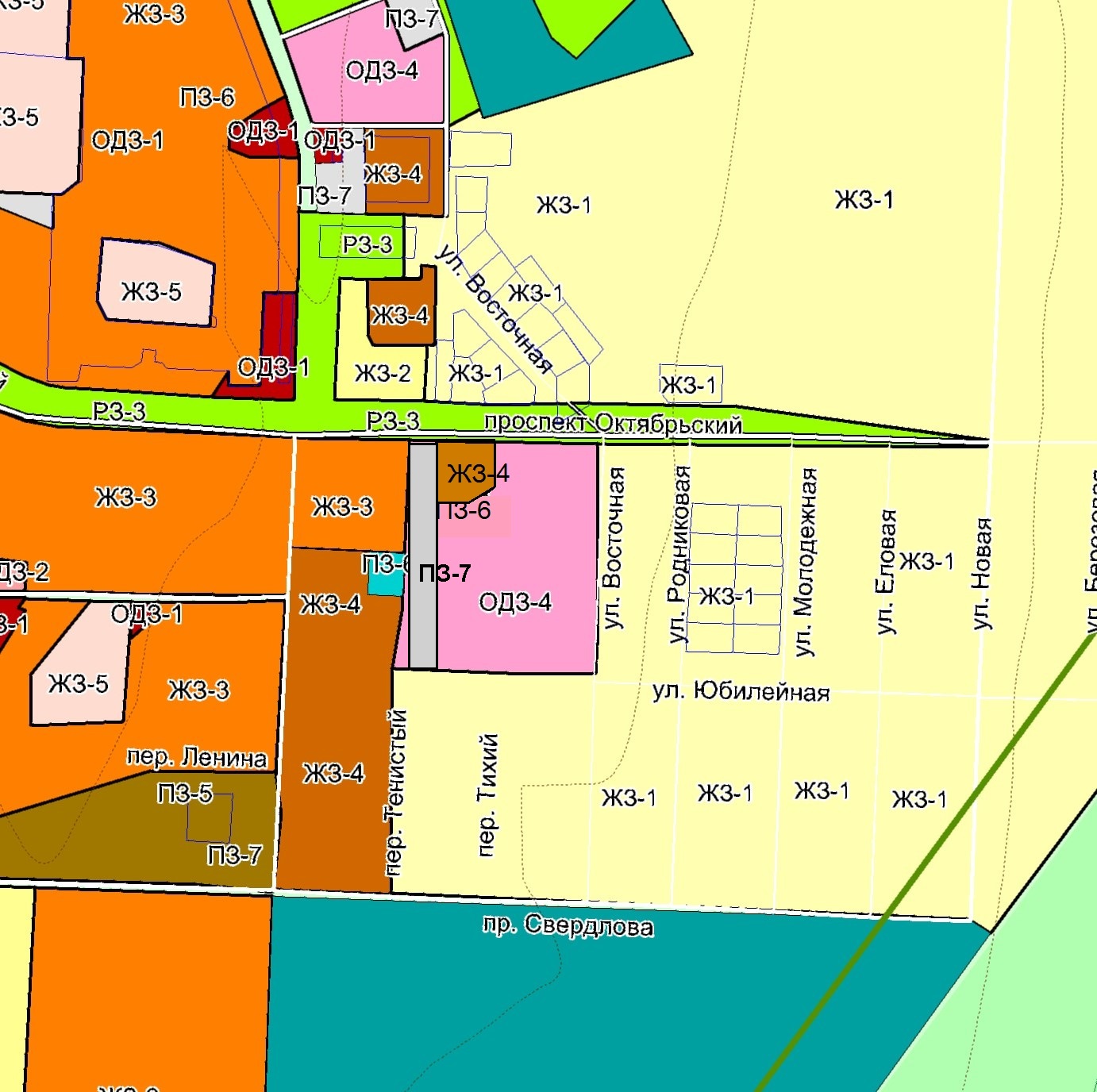 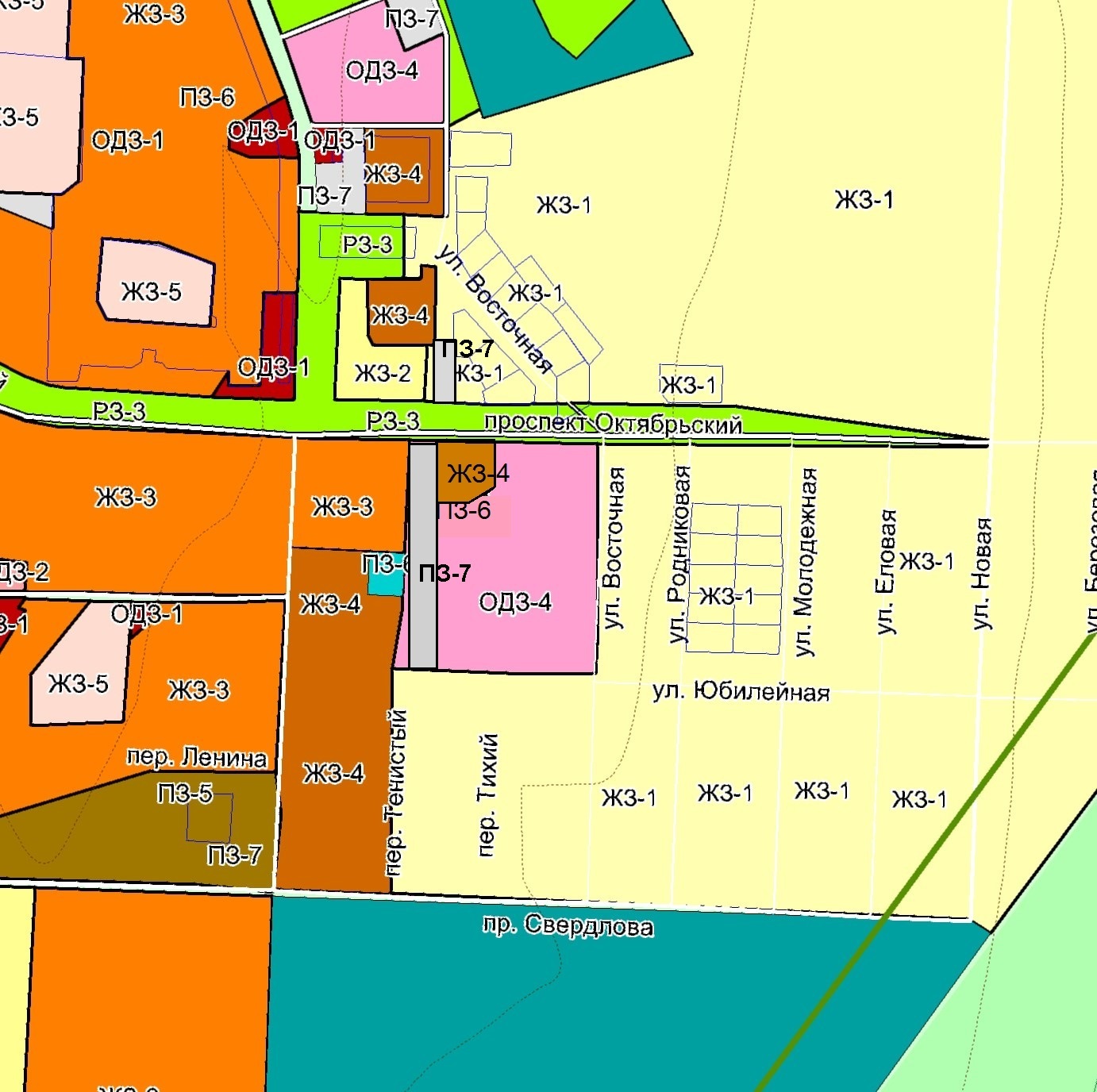 Карта № 19Утверждено Решением Губахинской городской думыот___________________№ __________Существующие данные ПЗЗВносимые изменения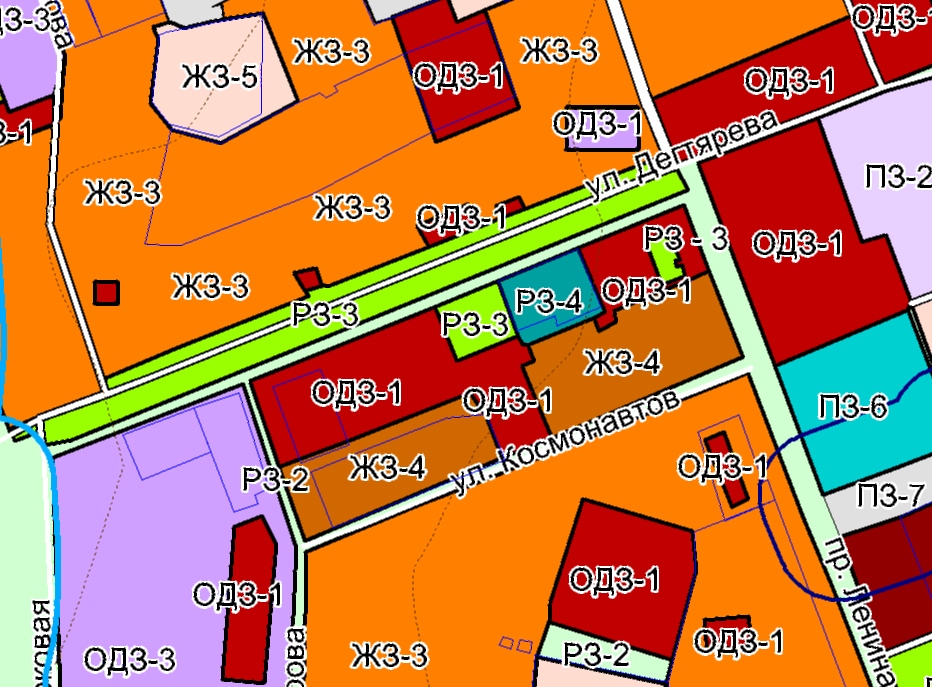 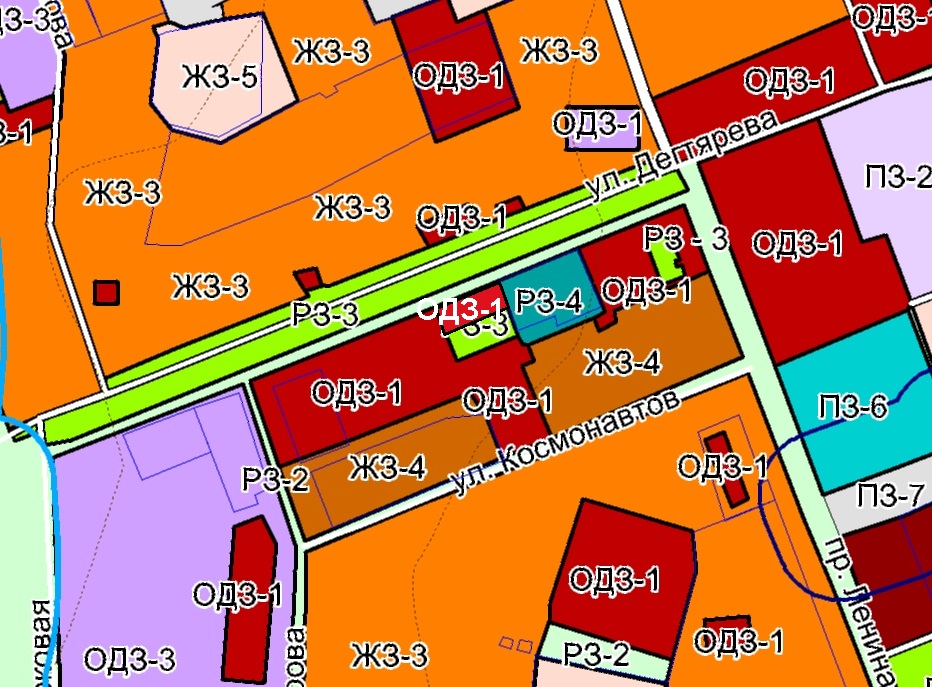 Карта № 20Утверждено Решением Губахинской городской думыот___________________№ __________Существующие данные ПЗЗВносимые изменения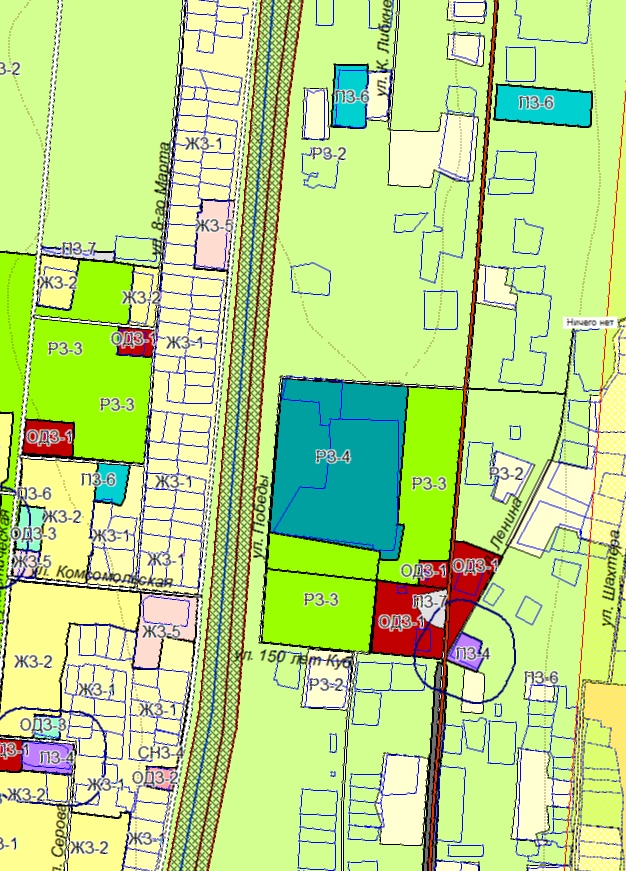 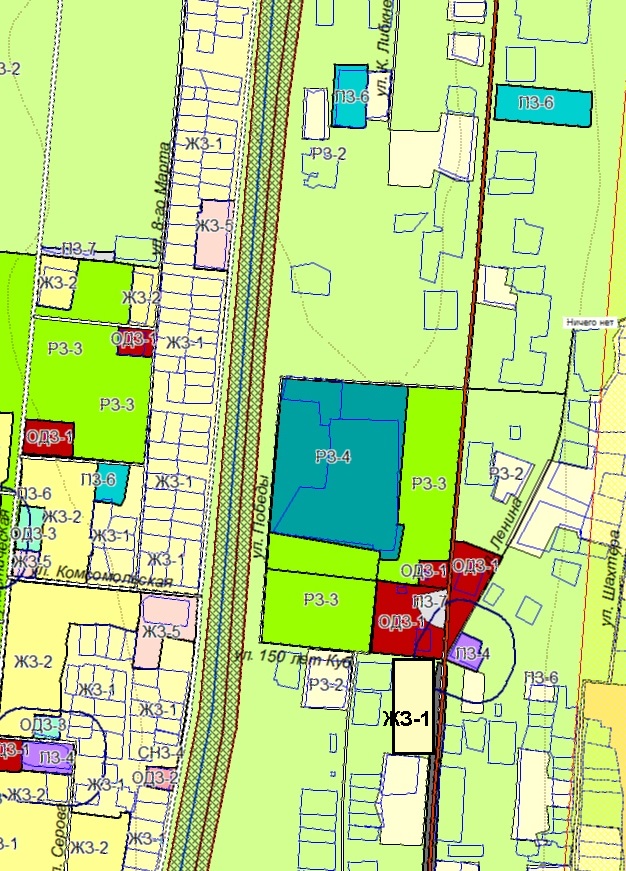 Карта № 21Утверждено Решением Губахинской городской думыот___________________№ __________Существующие данные ПЗЗВносимые изменения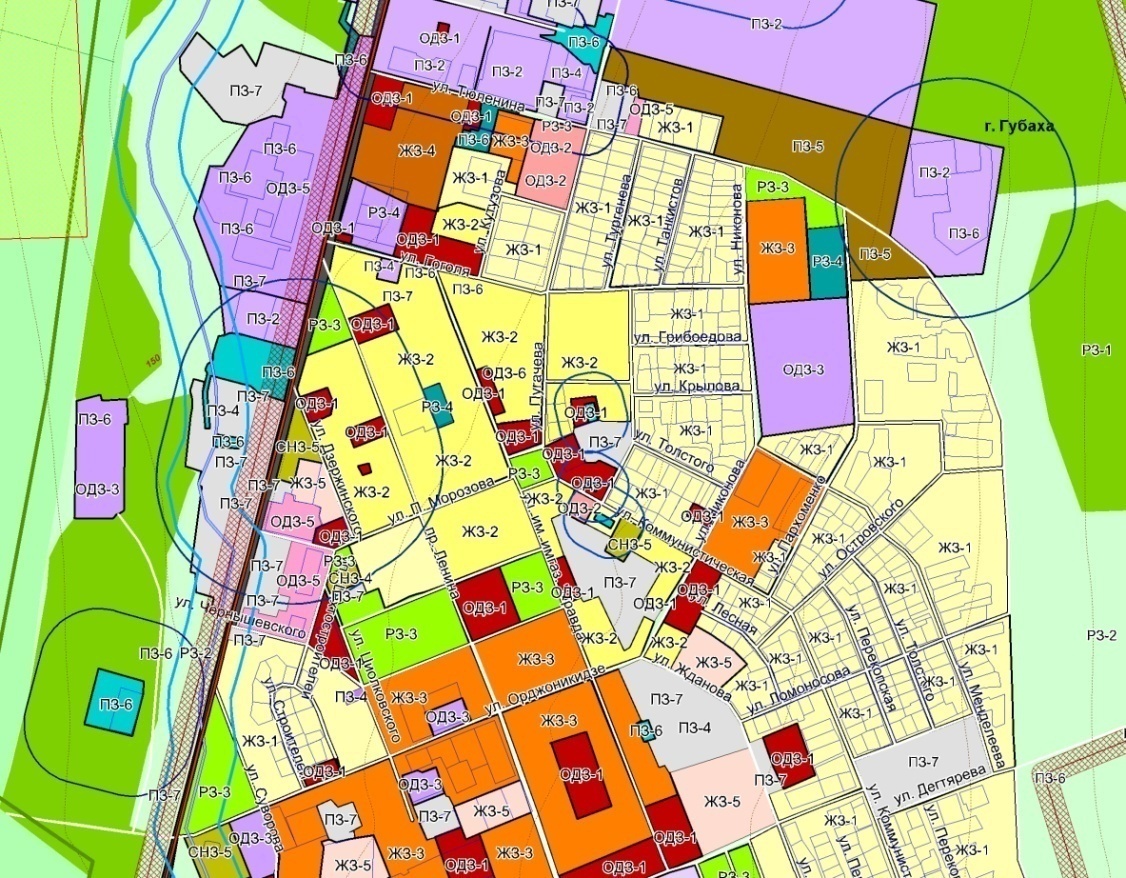 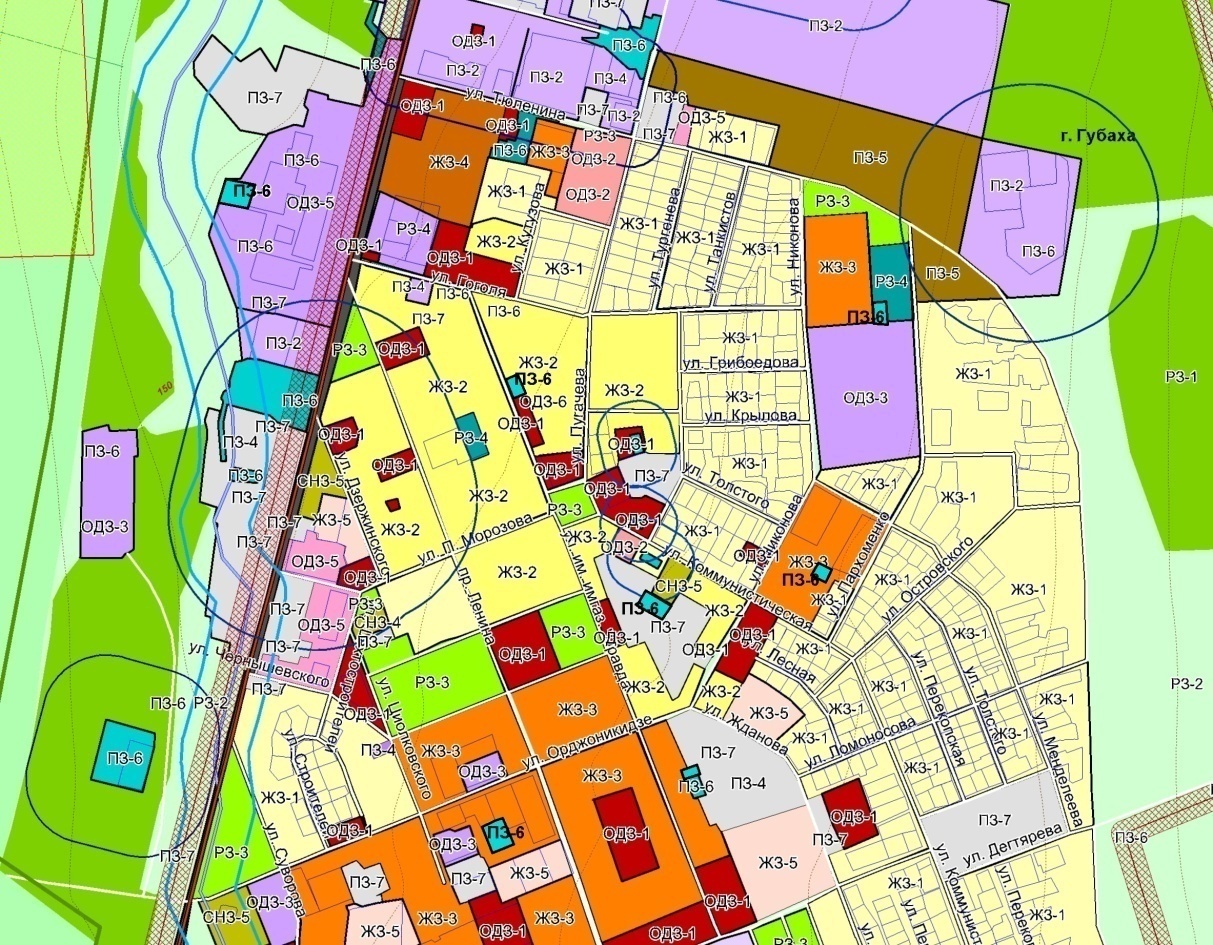 Карта № 22Утверждено Решением Губахинской городской думыот___________________№ __________Существующие данные ПЗЗВносимые изменения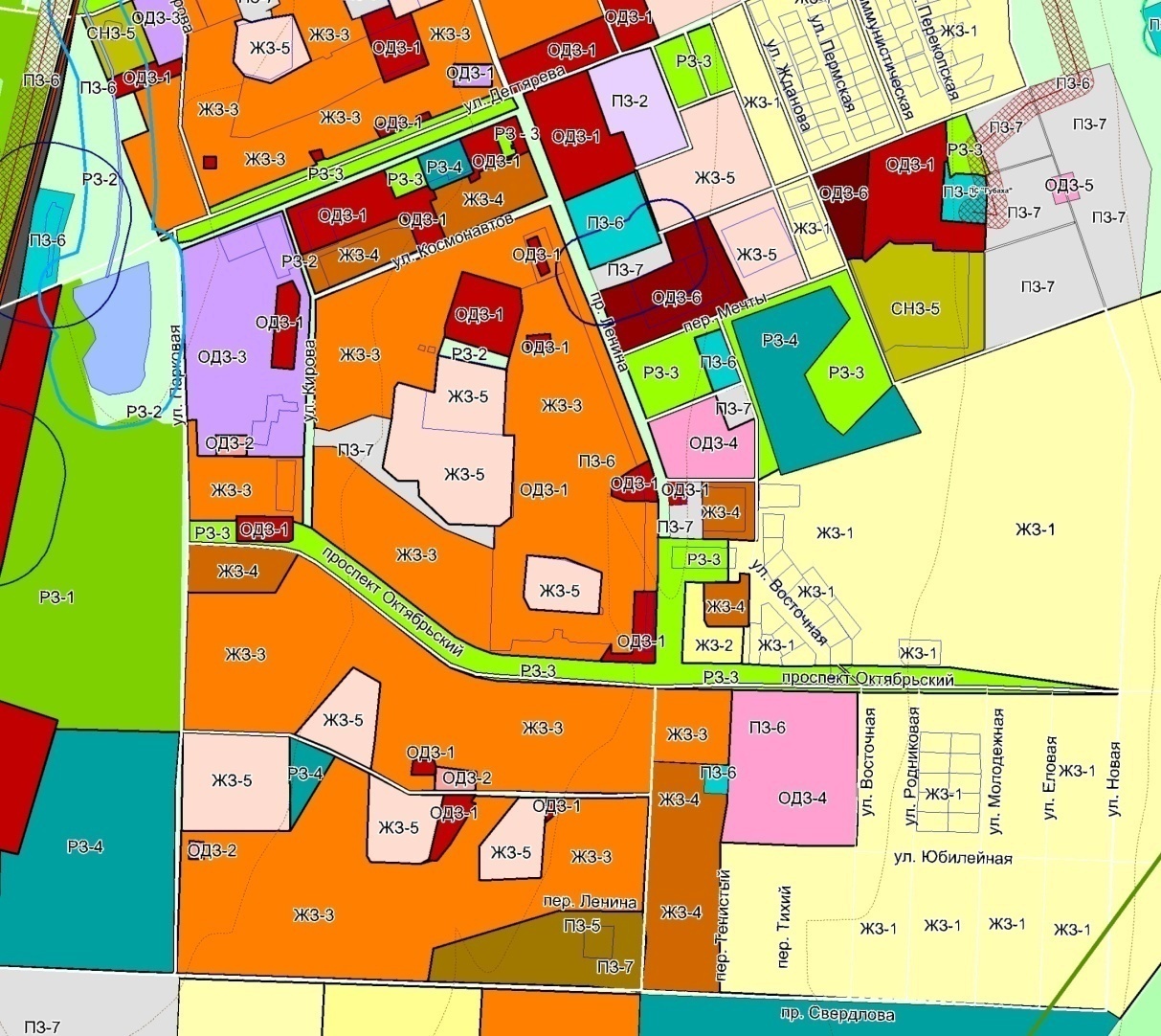 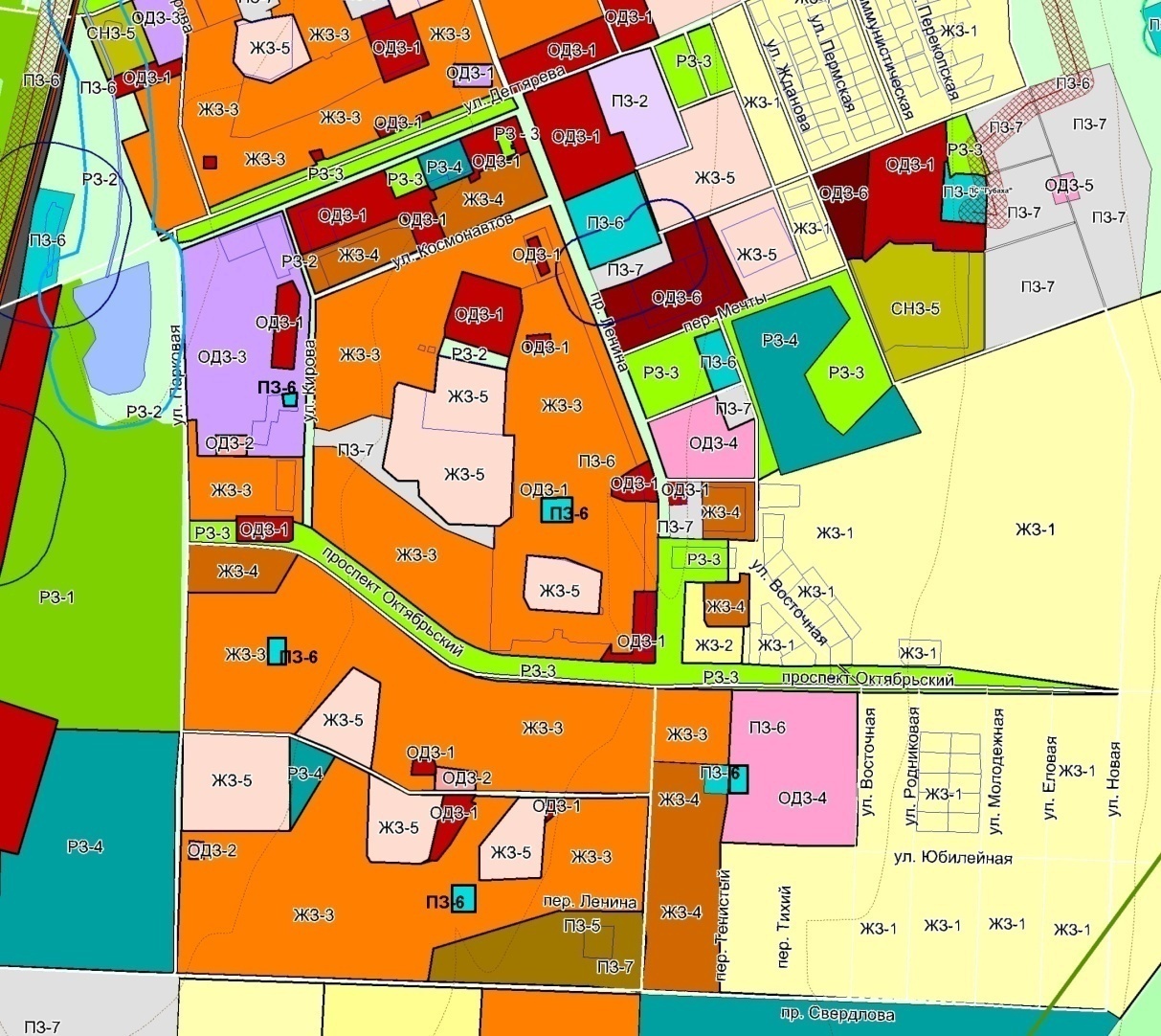 Карта № 23Утверждено Решением Губахинской городской думыот___________________№ __________Существующие данные ПЗЗВносимые изменения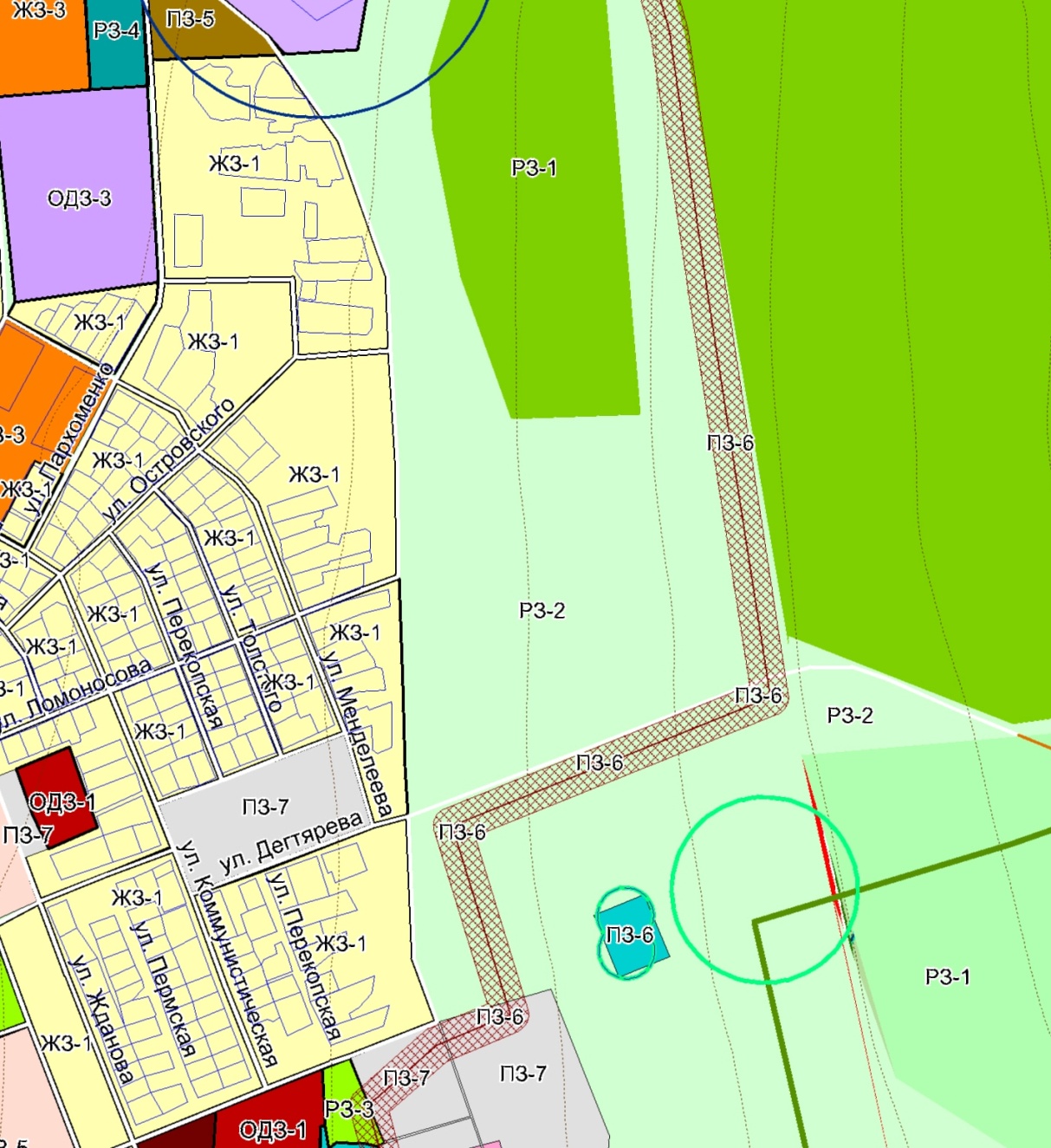 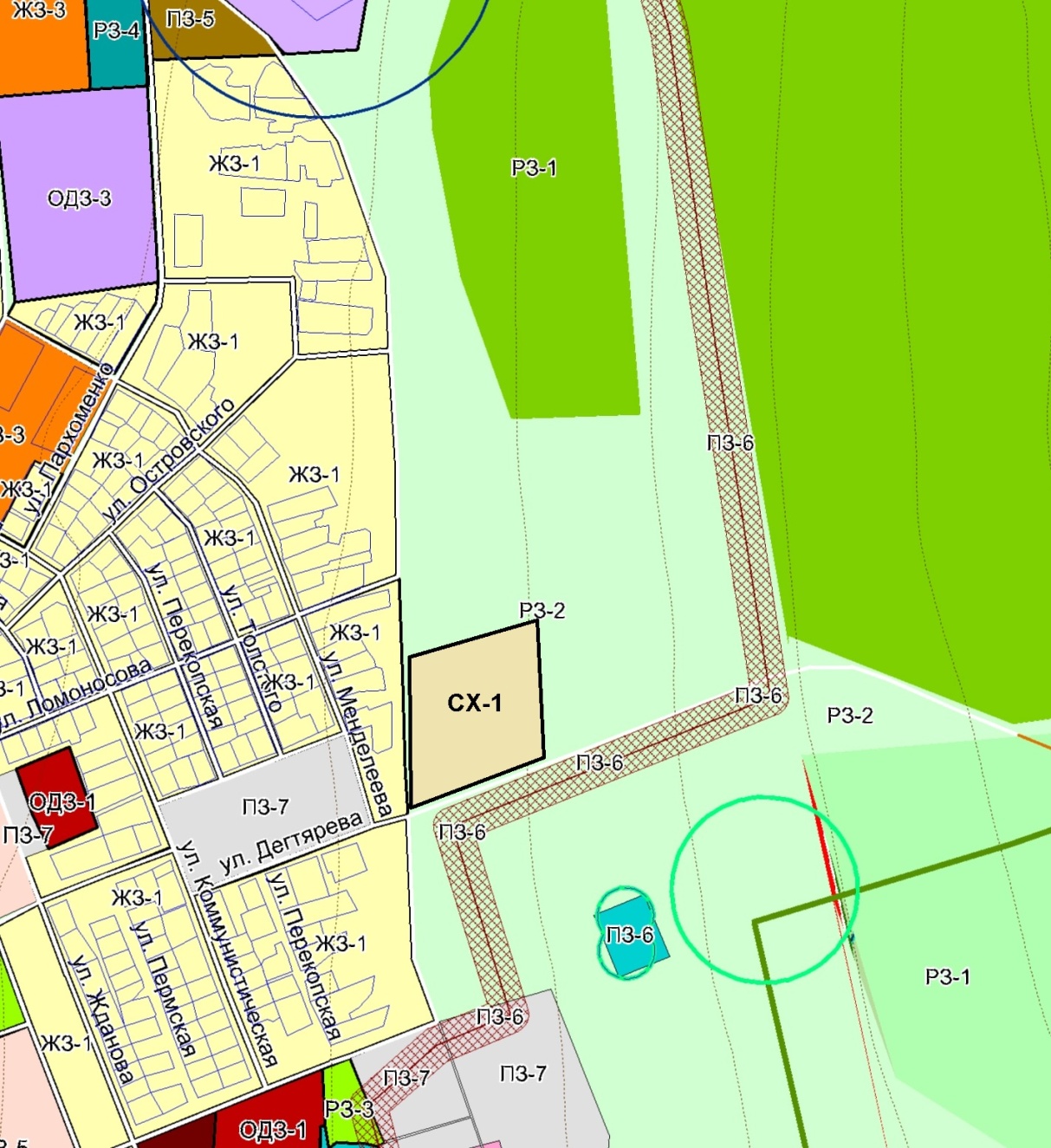 Карта № 24Утверждено Решением Губахинской городской думыот___________________№ __________Существующие данные ПЗЗВносимые изменения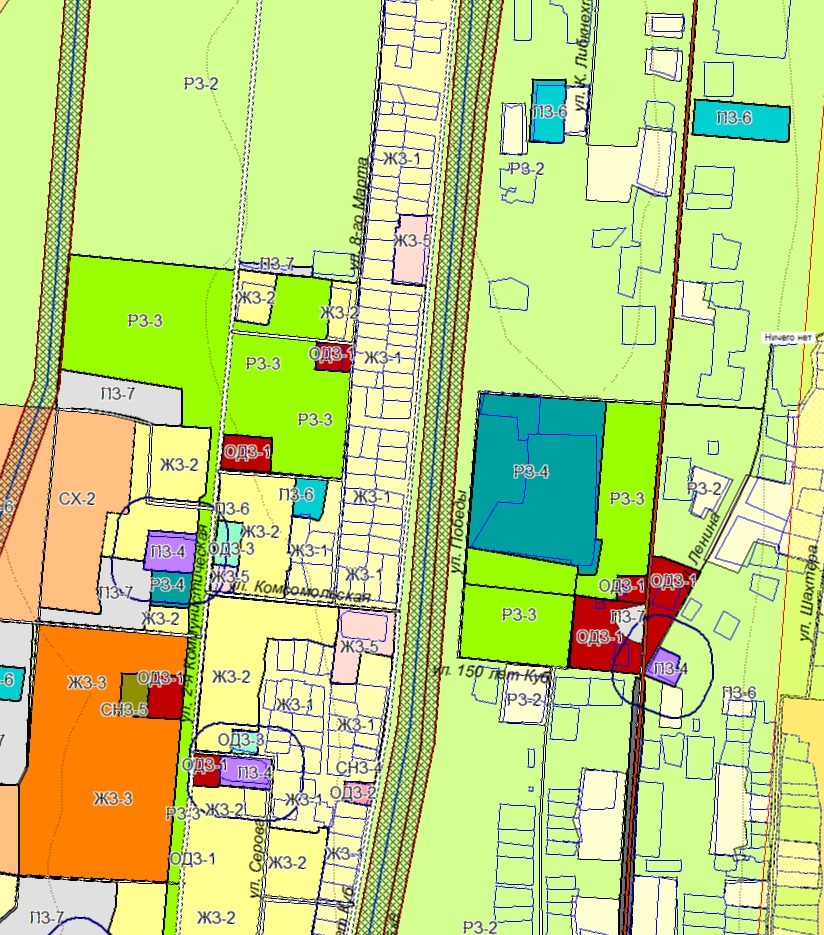 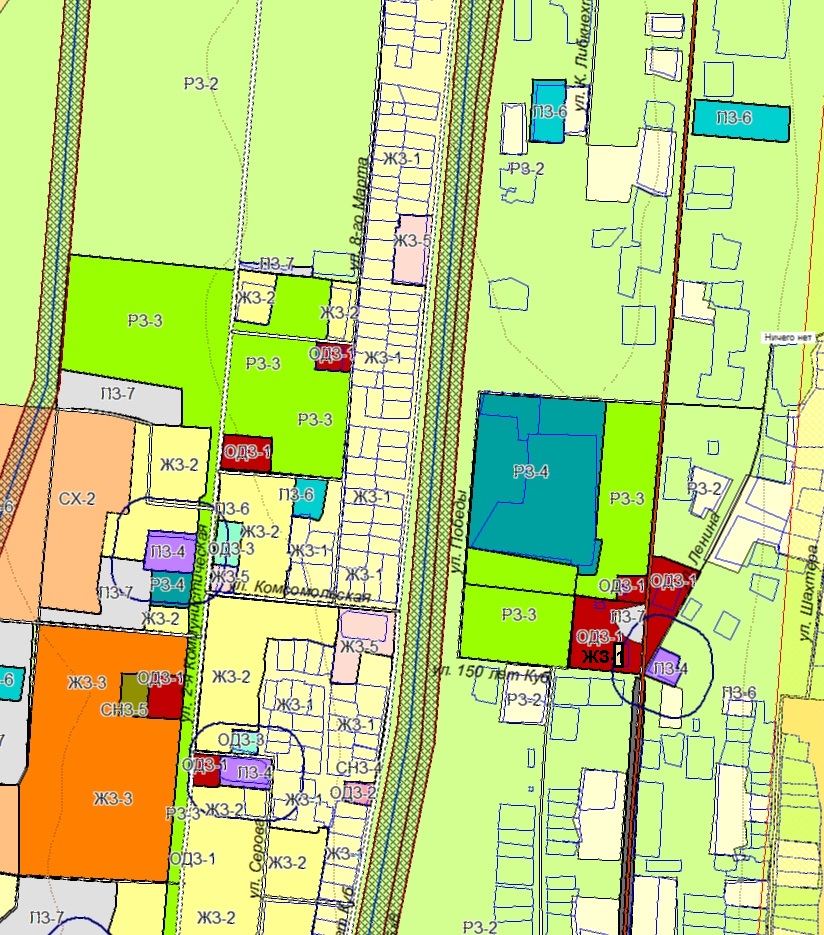 